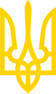 КАБІНЕТ МІНІСТРІВ УКРАЇНИПОСТАНОВАвід 20 березня 2022 р. N 332КиївДеякі питання виплати допомоги на проживання внутрішньо переміщеним особамІз змінами і доповненнями, внесеними
 постановами Кабінету Міністрів України
 від 25 березня 2022 року N 363,
від 9 квітня 2022 року N 418,
від 16 квітня 2022 року N 457,
від 29 квітня 2022 року N 507
(яка застосовується з 1 травня 2022 року),
від 7 травня 2022 року N 562,
від 17 травня 2022 року N 602,
від 28 червня 2022 року N 740,
від 1 липня 2022 року N 755,
від 7 липня 2022 року N 784,
від 19 серпня 2022 року N 923,
від 14 жовтня 2022 року N 1168,
від 6 грудня 2022 року N 1364
(зміни, внесені пунктом 6 змін, затверджених постановою Кабінету Міністрів України
 від 6 грудня 2022 року N 1364, застосовуються з 1 лютого 2023 року),
від 30 грудня 2022 року N 1475,
від 11 липня 2023 року N 709,
від 31 липня 2023 року N 789,
від 21 листопада 2023 року N 1226,
від 26 січня 2024 року N 94,
від 22 березня 2024 року N 331Кабінет Міністрів України постановляє:1. Затвердити такі, що додаються:Порядок надання допомоги на проживання внутрішньо переміщеним особам.Абзац третій пункту 1 втратив чинність(згідно з постановою Кабінету
 Міністрів України від 30.12.2022 р. N 1475)2. З метою забезпечення виплати допомоги на проживання внутрішньо переміщеним особам виділити Міністерству соціальної політики 10000 млн. гривень на програму в загальному фонді державного бюджету 2501480 "Надання щомісячної адресної допомоги внутрішньо переміщеним особам для покриття витрат на проживання, в тому числі на оплату житлово-комунальних послуг".Міністерству фінансів здійснити зазначені видатки за рахунок коштів резервного фонду державного бюджету.Виплата допомоги на проживання внутрішньо переміщеним особам може здійснюватися також за рахунок коштів підприємств, установ та організацій незалежно від форми власності, іноземних держав і міжнародних організацій у вигляді благодійної, гуманітарної та матеріальної допомоги, а також добровільних пожертвувань фізичних і юридичних осіб, благодійних організацій та громадських об'єднань, інших, не заборонених законодавством джерел.3. Внести до Порядку оформлення і видачі довідки про взяття на облік внутрішньо переміщеної особи, затвердженого постановою Кабінету Міністрів України від 1 жовтня 2014 р. N 509 "Про облік внутрішньо переміщених осіб" (Офіційний вісник України, 2014 р., N 81, ст. 2296; 2016 р., N 46, ст. 1669; 2020 р., N 81, ст. 2609; 2021 р., N 98, ст. 6387), - із змінами, внесеними постановою Кабінету Міністрів України від 13 березня 2022 р. N 269, зміни, що додаються.4. Визнати такими, що втратили чинність, постанови Кабінету Міністрів України згідно з переліком, що додається.Інд. 73ЗАТВЕРДЖЕНО
постановою Кабінету Міністрів України
від 20 березня 2022 р. N 332
(в редакції постанови Кабінету Міністрів України
від 11 липня 2023 р. N 709)ПОРЯДОК
надання допомоги на проживання внутрішньо переміщеним особам1. Цей Порядок визначає механізм надання допомоги на проживання внутрішньо переміщеним особам (далі - допомога).Допомога призначається для забезпечення соціальної підтримки внутрішньо переміщених осіб із числа незахищених верств населення та стимулювання до працевлаштування внутрішньо переміщених осіб працездатного віку.11. У цьому Порядку термін "непрацююча працездатна особа" означає особу, яка досягла 18-річного віку та за станом здоров'я здатна до трудової діяльності і не працює, не проходить військову службу, не займається підприємницькою діяльністю чи професійною незалежною діяльністю, не здобуває освіту за денною формою у закладах загальної середньої, професійної (професійно-технічної), фахової передвищої, вищої освіти.(Порядок доповнено пунктом 11 згідно з постановою
 Кабінету Міністрів України від 26.01.2024 р. N 94)2. З 1 серпня 2023 р. допомога призначається на шість місяців внутрішньо переміщеній особі, яка вперше звернулася за призначенням допомоги, та виплачується щомісяця внутрішньо переміщеній особі або уповноваженій особі на внутрішньо переміщену особу у випадку недієздатності отримувача або дитину (далі - уповноважена особа) у такому розмірі:(абзац перший пункту 2 у редакції постанови
 Кабінету Міністрів України від 31.07.2023 р. N 789)для осіб з інвалідністю та дітей - 3000 гривень;для інших осіб - 2000 гривень.Допомога призначається на кожну внутрішньо переміщену особу (далі - отримувач), відомості про якого включено до Єдиної інформаційної бази даних про внутрішньо переміщених осіб.(абзац четвертий пункту 2 у редакції постанови
 Кабінету Міністрів України від 31.07.2023 р. N 789)Допомога призначається за повний місяць, у якому уповноважена особа звернулася за її наданням, незалежно від дати такого звернення.3. З 1 листопада 2023 р. допомога призначається на шість місяців на сім'ю, яка вперше звернулася за призначенням допомоги, та виплачується щомісяця одному з членів сім'ї (далі - уповноважена особа) у такому розмірі:для осіб з інвалідністю та дітей - 3000 гривень;для інших осіб - 2000 гривень.Допомога призначається на кожного члена сім'ї (далі - отримувач), відомості про якого включено до Єдиної інформаційної бази даних про внутрішньо переміщених осіб.Допомога призначається за повний місяць, у якому уповноважена особа звернулася за її наданням, незалежно від дати такого звернення.До складу сім'ї уповноваженої особи включаються (незалежно від наявності відомостей щодо включення їх до Єдиної інформаційної бази даних про внутрішньо переміщених осіб) чоловік, дружина, діти, прийомні діти, діти, які виховуються батьками-вихователями в дитячих будинках сімейного типу, усиновлені діти, діти, над якими встановлено опіку або піклування, а також діти, які навчаються за денною або дуальною формою здобуття освіти в закладах загальної середньої, професійної (професійно-технічної), фахової передвищої, вищої освіти (зокрема у період між завершенням навчання в одному із зазначених закладів освіти і вступом до іншого закладу або в період між завершенням навчання за одним освітньо-кваліфікаційним рівнем і продовженням навчання за іншим рівнем за умови, що такий період не перевищує чотирьох місяців) до досягнення 23 років і не мають власних сімей; діти з інвалідністю після досягнення ними 18-річного віку до визнання їх особами з інвалідністю з дитинства I та II групи; не перебувають в шлюбі повнолітні діти; визнані особами з інвалідністю з дитинства I та II групи або особами з інвалідністю I групи, які проживають разом з батьками; непрацездатні батьки чоловіка та дружини, які проживають разом з ними і перебувають на їх утриманні у зв'язку з відсутністю власних доходів; особа, яка проживає разом з одинокою особою з інвалідністю I групи та доглядає за нею; жінка та чоловік, які не перебувають у шлюбі, але проживають однією сім'єю і мають спільних дітей, та/або особи, які встановили у судовому порядку факт проживання однією сім'єю. Членом сім'ї може вважатися одинока особа, а також неповнолітня дитина, якщо така особа не входить до складу сім'ї.Діти/особи віком до 23 років, які навчаються за денною або дуальною формою здобуття освіти в закладах професійної (професійно-технічної), фахової передвищої, вищої освіти після досягнення ними 18 років і не мають власних сімей, мають право звертатися за призначенням допомоги особисто, якщо вони мають фактичне місце проживання (перебування) інше, ніж в уповноваженої особи.(пункт 3 доповнено новим абзацом сьомим згідно з
 постановою Кабінету Міністрів України від 22.03.2024 р. N 331,
у зв'язку з цим абзаци сьомий - шістнадцятий
 вважати відповідно абзацами восьмим - сімнадцятим)Склад сім'ї уповноваженої особи визначається на дату звернення за призначенням допомоги.До складу сім'ї уповноваженої особи не включаються:особа, яка перебуває на повному державному утриманні;особа, яка представляє інтереси дитини (переміщеної без супроводження законного представника) та перебуває з дитиною у сімейних, родинних відносинах (баба, дід, прабаба, прадід, повнолітні брат, сестра, тітка, дядько, вітчим, мачуха), але не є внутрішньо переміщеною особою, за наявності виданого службою у справах дітей за місцем звернення документа, що підтверджує такі відносини з дитиною;особа, яку батьки або інші законні представники уповноважили супроводжувати дитину, що підтверджується письмовою заявою одного із законних представників, завіреною органом опіки та піклування;особа, у сім'ю якої влаштовано дитину, яка залишилася без батьківського піклування (за наявності копії наказу служби у справах дітей про тимчасове влаштування);особа, яка разом не проживає із отримувачем та не пов'язана з ним спільним побутом, що підтверджено документально, або перебуває за кордоном / зникла безвісти / депортована за межі України;законний представник (для недієздатних або обмежено дієздатних осіб, а також дітей, яким призначено опікуна або піклувальника).З 1 листопада 2023 р. для призначення допомоги уповноважена особа подає заяву про надання допомоги на проживання внутрішньо переміщеним особам за формою згідно з додатком 5 (далі - заява).(пункт 3 у редакції постанови Кабінету
 Міністрів України від 31.07.2023 р. N 789)За технічної можливості заява може бути подана в електронній формі за допомогою засобів Соціального веб-порталу електронних послуг Мінсоцполітики.(пункт 3 доповнено абзацом згідно з постановою
 Кабінету Міністрів України від 26.01.2024 р. N 94)4. Для призначення допомоги внутрішньо переміщена особа або уповноважена особа подає заяву про надання допомоги на проживання внутрішньо переміщеним особам за формою згідно з додатком 1 (далі - заява). Така заява подається структурному підрозділу з питань соціального захисту населення районної, районної у м. Києві державної (військової) адміністрації, виконавчого органу міської, районної у місті (у разі її утворення) ради (далі - орган соціального захисту населення) або уповноваженій особі виконавчого органу сільської, селищної, міської ради чи центру надання адміністративних послуг за місцем обліку внутрішньо переміщеної особи із використанням функціоналу Єдиної інформаційної системи соціальної сфери (за технічної можливості) та електронних систем Мінсоцполітики.(абзац перший пункту 4 із змінами, внесеними згідно з
 постановою Кабінету Міністрів України від 31.07.2023 р. N 789)За наявності технічної можливості заява може подаватися в електронній формі за наявності реєстраційного номера облікової картки платника податків засобами Єдиного державного вебпорталу електронних послуг (далі - Портал Дія), зокрема з використанням мобільного додатка Порталу Дія (Дія), у довільній формі, придатній для сприйняття її змісту, відповідно до пункту 20 цього Порядку.Під час подання заяви внутрішньо переміщена особа або уповноважена особа заповнює опитувальник щодо потреби (чи відсутності потреби) у послузі з догляду за дитиною "муніципальна няня" за формою, встановленою Мінсоцполітики.(пункт 4 доповнено абзацом згідно з постановою
 Кабінету Міністрів України від 26.01.2024 р. N 94)5. Допомога призначається внутрішньо переміщеним особам:які перемістилися (повторно перемістилися) з 1 січня 2022 р. з територій, включених до переліку територій, на яких ведуться (велися) бойові дії або тимчасово окупованих Російською Федерацією, затвердженого Мінреінтеграції (далі - перелік територій), щодо яких не визначено дати завершення бойових дій (припинення можливості бойових дій) або тимчасової окупації;(абзац другий пункту 5 із змінами, внесеними згідно з
 постановою Кабінету Міністрів України від 21.11.2023 р. N 1226)у яких житлове приміщення знищене або пошкоджене (до ступеня непридатного для проживання) та інформація про яке внесена до Державного реєстру майна, пошкодженого та знищеного внаслідок бойових дій, терористичних актів, диверсій, спричинених збройною агресією Російської Федерації проти України (далі - Реєстр пошкодженого та знищеного майна) (за технічної можливості), або щодо якого подано документальне підтвердження органом місцевого самоврядування, а в разі його відсутності - обласною державною (військовою) адміністрацією факту пошкодження/знищення житлового приміщення внаслідок бойових дій, терористичних актів, диверсій, спричинених збройною агресією Російської Федерації.(абзац третій пункту 5 у редакції постанови
 Кабінету Міністрів України від 21.11.2023 р. N 1226)Допомога також призначається дитині, яка народилася у внутрішньо переміщеної особи, відомості про яку включено до Єдиної інформаційної бази даних про внутрішньо переміщених осіб.У разі віднесення територій до таких, на яких ведуться бойові дії, до територій можливих бойових дій або до тимчасово окупованих Російською Федерацією, виплата призначеної допомоги автоматично відновлюється в наступному місяці за повний місяць, у якому відповідну інформацію внесено до переліку територій.У разі зазначення дати завершення бойових дій (можливих бойових дій) або тимчасової окупації для території, з якої здійснилося внутрішнє переміщення, виплата допомоги припиняється через два місяці з місяця, що настає за місяцем, у якому таку дату було визначено.(абзац шостий пункту 5 у редакції постанови
 Кабінету Міністрів України від 21.11.2023 р. N 1226)У разі повернення особи до покинутого місця проживання, з якого здійснилося переміщення, виплата допомоги припиняється з місяця, що настає за місяцем повернення до покинутого місця проживання, крім виплати допомоги особам відповідно до абзацу третього цього пункту.Допомога призначається на один шестимісячний період особі, яка отримувала допомогу до 1 вересня 2023 р. та втратила право / відмовилася від неї, - у разі її переміщення з території, на якій оголошена обов'язкова евакуація після 1 серпня 2023 р., та за умови відповідності особи критеріям, зазначеним у пунктах 7, 71 і 8 цього Порядку.Допомога особам, зазначеним в абзаці восьмому цього пункту, призначається за наявності їх в переліку осіб, яких обов'язково/примусово евакуюють, що затверджується обласною державною (військовою) адміністрацією, з якої здійснюється обов'язкова евакуація, відповідно до пунктів 2 - 4 цього Порядку на підставі заяви, поданої особисто.Обласна державна (військова) адміністрація, яка проводить обов'язкову/примусову евакуацію, щотижня формує та надсилає Мінсоцполітики засобами електронного зв'язку перелік осіб, які евакуюються, за формою, встановленою Мінсоцполітики.Якщо особа, зазначена в абзаці восьмому цього пункту, самостійно евакуювалася та/або за допомогою благодійних, громадських організацій, про це вона повідомляє обласній державній (військовій) адміністрації з використанням засобів телефонного/поштового/електронного зв'язку (за технічної можливості з накладенням кваліфікованого електронного підпису, що базується на кваліфікованому сертифікаті електронного підпису). Обласна державна (військова) адміністрація приймає рішення щодо включення особи, яка евакуювалася самостійно, до списку осіб, які евакуюються, за формою, встановленою Мінсоцполітики.Особа вважається такою, що звертається вперше, якщо їй не призначалася і не виплачувалася допомога відповідно до постанови Кабінету Міністрів України від 20 березня 2022 р. N 332 "Деякі питання виплати допомоги на проживання внутрішньо переміщеним особам" (Офіційний вісник України, 2022 р., N 26, ст. 1418) до дня звернення.Переміщення вважається повторним, якщо внутрішньо переміщена особа повторно залишила або покинула своє місце проживання та перемістилася з територій, на яких ведуться бойові дії, або з тимчасово окупованих Російською Федерацією територій, включених до переліку територій, затвердженого Мінреінтеграції, щодо яких не визначено дати завершення бойових дій (припинення можливості бойових дій) або тимчасової окупації Російською Федерацією, а також якщо внаслідок бойових дій, терористичних актів, диверсій, спричинених збройною агресією Російської Федерації проти України, знищено або пошкоджено (до ступеня непридатного для проживання) її житлове приміщення.Допомога призначається особі, яка звертається за нею не вперше, на один шестимісячний період, але не більш як один раз, відповідно до пунктів 2 - 4 цього Порядку та за умови відповідності особи критеріям, зазначеним у пунктах 7, 71 і 8 цього Порядку, на підставі особисто поданої заяви, яка отримувала допомогу та відмовилася від неї та/або яку було знято з обліку як внутрішньо переміщена особа, у разі повернення особи до покинутого місця проживання, з якого здійснилося переміщення:у якої після припинення виплати допомоги житлове приміщення було знищено або пошкоджено (до ступеня непридатного для проживання) та інформацію про яке внесено до Реєстру пошкодженого та знищеного майна (за технічної можливості), або щодо якого органом місцевого самоврядування, або обласною державною (військовою) адміністрацією подано документальне підтвердження факту пошкодження/знищення житлового приміщення внаслідок бойових дій, терористичних актів, диверсій, спричинених збройною агресією Російської Федерації;яка повторно перемістилася з територій, на яких ведуться бойові дії або тимчасово окупованих Російською Федерацією, перелік яких затверджено Мінреінтеграції, щодо яких не визначено дати завершення бойових дій (припинення можливості бойових дій) або тимчасової окупації) та які включені до переліку територій після 1 грудня 2023 року.(пункт 5 доповнено абзацами згідно з постановою
 Кабінету Міністрів України від 21.11.2023 р. N 1226)51. Із 1 грудня 2023 р. допомога непрацюючій особі працездатного віку призначається з місяця звернення.Непрацююча особа працездатного віку протягом трьох місяців з дня призначення допомоги повинна сприяти своїй зайнятості (згідно з вимогами статті 4 Закону України "Про зайнятість населення") шляхом працевлаштування / реєстрації як фізичної особи - підприємця / взяття на облік фізичної особи, яка провадить незалежну професійну діяльність / подання заяви для отримання допомоги на здобуття економічної самостійності / мікрогранту/гранту на створення або на розвиток власного бізнесу / ваучера на навчання або набути статусу безробітного.Якщо особа не сприяла своїй зайнятості або не набула статусу безробітного протягом трьох місяців з дня призначення допомоги, виплата допомоги припиняється з місяця, що настає після закінчення тримісячного строку.Процедура реєстрації/перереєстрації безробітних і ведення обліку осіб, які шукають роботу, здійснюється відповідно до Порядку реєстрації, перереєстрації зареєстрованих безробітних та ведення обліку осіб, які шукають роботу, затвердженого постановою Кабінету Міністрів України від 30 березня 2023 р. N 446 (Офіційний вісник України, 2023 р., N 49, ст. 2718).Державна служба зайнятості надає 5 числа кожного місяця Мінсоцполітики відомості про осіб (з числа отримувачів допомоги), зареєстрованих як безробітні, узятих на облік як таких, що шукають роботу, шляхом електронної інформаційної взаємодії (за технічної можливості).(абзац п'ятий пункту 51 із змінами, внесеними згідно з
 постановою Кабінету Міністрів України від 26.01.2024 р. N 94)У разі відсутності технічної можливості обміну даними між Державним центром зайнятості та Мінсоцполітики або відсутності з інших причин інформації про отримувача допомоги, віднесеного до категорії осіб, зареєстрованих як безробітні та узятих на облік як таких, що шукають роботу, такий отримувач може подати до органу соціального захисту населення або уповноваженій особі виконавчого органу сільської, селищної, міської ради, або до центру надання адміністративних послуг за місцем обліку внутрішньо переміщеної особи підтвердні документи, надані філією регіонального центру зайнятості, міським, районним, міськрайонним центром зайнятості, щодо перебування в статусі зареєстрованої безробітної особи, або інші документи, що можуть підтвердити зайнятість особи.(абзац шостий пункту 51 із змінами, внесеними згідно з
 постановою Кабінету Міністрів України від 26.01.2024 р. N 94)Виплата допомоги непрацюючому працездатному отримувачу припиняється в разі нездійснення ним заходів для забезпечення своєї економічної самостійності, передбачених в абзаці другому цього пункту.Вимоги цього пункту не застосовуються до:однієї особи із складу сім'ї, яка доглядає за дитиною до досягнення нею шестирічного віку (включно);однієї особи із складу сім'ї, яка має трьох і більше дітей віком до 18 років і доглядає за ними;однієї особи із складу сім'ї, яка виховує малолітню дитину, що навчається он-лайн, дистанційно (повністю або частково), у разі документального підтвердження застосування такої форми навчання відповідним навчальним закладом освіти, фактичним місцем проживання (перебування) якої є території, включені до переліку територій, щодо яких не визначено дати завершення бойових дій, затвердженого Мінреінтеграції;(абзац одинадцятий пункту 51 із змінами, внесеними згідно з
 постановою Кабінету Міністрів України від 22.03.2024 р. N 331)особи, яка доглядає за дитиною, хворою на тяжкі перинатальні ураження нервової системи, тяжкі вроджені вади розвитку, рідкісні орфанні захворювання, онкологічні, онкогематологічні захворювання, дитячий церебральний параліч, тяжкі психічні розлади, цукровий діабет І типу (інсулінозалежний), гострі або хронічні захворювання нирок IV ступеня, яка отримала тяжку травму, потребує трансплантації органа, потребує паліативної допомоги, якій не встановлено інвалідність, що підтверджується документально;особи з інвалідністю I чи II групи;особи, яка доглядає за особою з інвалідністю I групи, або дитиною з інвалідністю віком до 18 років, або особою з інвалідністю I чи II групи внаслідок психічного розладу, або особою, яка досягла 80-річного віку;фізичної особи, яка надає соціальні послуги з догляду (за наявності документів (посвідчення, довідки) про отримання компенсації (допомоги, надбавки) на догляд або документів, що підтверджують інвалідність, та акта про встановлення факту здійснення догляду). Акт про встановлення факту здійснення догляду за особою з інвалідністю I чи II групи складається на підставі звернення особи з інвалідністю I чи II групи або особи, яка здійснює догляд, до районної, районної у мм. Києві та Севастополі державної (військової) адміністрації, виконавчого органу сільської, селищної, міської ради із заявою про здійснення особою такого догляду;студента, який навчається за денною або дуальною формою здобуття освіти в закладах загальної середньої, професійної (професійно-технічної), фахової передвищої, вищої освіти.(Порядок доповнено пунктом 51 згідно з постановою
 Кабінету Міністрів України від 21.11.2023 р. N 1226)6. Якщо отримувач або уповноважена особа повернувся до покинутого місця проживання, виїхав на тимчасове чи постійне місце проживання за кордон або перебуває за кордоном більш як 30 календарних днів підряд чи більш як 60 календарних днів сукупно протягом шестимісячного періоду отримання допомоги, він зобов'язаний повідомити про такі обставини органу соціального захисту населення / уповноваженій особі виконавчого органу сільської, селищної, міської ради / центру надання адміністративних послуг за місцем перебування на обліку або надіслати заяву з використанням засобів поштового/електронного зв'язку (за технічної можливості з накладенням кваліфікованого електронного підпису, що базується на кваліфікованому сертифікаті електронного підпису).(абзац перший пункту 6 із змінами, внесеними згідно з
 постановою Кабінету Міністрів України від 31.07.2023 р. N 789)За наявності технічної можливості отримувач допомоги за наявності реєстраційного номера облікової картки платника податків подає повідомлення про відмову від допомоги засобами Порталу Дія, зокрема з використанням мобільного додатка Порталу Дія (Дія).Нарахування та виплата допомоги отримувачу припиняється починаючи з місяця, що настає за місяцем, в якому стало відомо щодо його повернення до покинутого місця проживання, або з місяця виїзду за кордон на постійне місце проживання, або з місяця, що настає за місяцем, у якому строк перебування за кордоном перевищує 30 календарних днів підряд чи більш як 60 календарних днів сукупно протягом шестимісячного періоду отримання допомоги, або 60 та 90 календарних днів відповідно, в разі прийняття рішення про збільшення зазначеного строку за наявності обґрунтованих причин.Абзац четвертий пункту 6 виключено(згідно з постановою Кабінету
 Міністрів України від 31.07.2023 р. N 789)7. Допомога не призначається / не виплачується внутрішньо переміщеній особі, яка вперше звертається за її призначенням, починаючи з 1 серпня 2023 р., якщо протягом трьох місяців перед зверненням або під час її отримання:(абзац перший пункту 7 із змінами, внесеними згідно з
 постановою Кабінету Міністрів України від 31.07.2023 р. N 789,
у редакції постанови Кабінету
 Міністрів України від 21.11.2023 р. N 1226)1) внутрішньо переміщеною особою, яка звертається за допомогою на проживання або є отримувачем допомоги, придбано транспортний засіб (механізм), що підлягає реєстрації в установленому законодавством порядку, з року випуску якого минуло менш як п'ять років (крім мопеда або причепа).(абзац перший підпункту 1 пункту 7 із змінами, внесеними згідно з
постановами Кабінету Міністрів України від 31.07.2023 р. N 789,
від 21.11.2023 р. N 1226)При цьому не враховуються мотоцикли, вартість яких на дату набуття права власності не перевищує тринадцяти розмірів прожиткового мінімуму для осіб, які втратили працездатність, на 1 січня року, з якого призначається допомога; самостійно зібрані транспортні засоби; транспортні засоби, придбані особою з інвалідністю I та II групи; одержані безоплатно чи придбані на пільгових умовах через органи соціального захисту населення / одержані через благодійні організації, у тому числі за рахунок грошової допомоги на придбання автомобіля; транспортні засоби, які перебувають у розшуку у зв'язку з незаконним заволодінням або фізично знищені, що підтверджується відповідними документами, а також транспортні засоби, придбані батьками-вихователями дитячих будинків сімейного типу, багатодітними сім'ями та сім'ями з дітьми з інвалідністю, сім'ями з особами з інвалідністю I та II групи, які досягли 80-річного віку;2) внутрішньо переміщеною особою, яка звертається за допомогою на проживання або є отримувачем допомоги, здійснено на суму, що перевищує 100 тис. гривень, купівлю земельної ділянки, квартири (будинку) (крім житла, розташованого на територіях, на яких ведуться (велися) бойові дії, зазначених у переліку територій, щодо яких не визначено дати завершення бойових дій (припинення можливості бойових дій) або тимчасової окупації, якщо купівля була здійснена до дати включення до переліку територій активних бойових дій, можливих бойових дій або тимчасової окупації, або житла, яке зруйновано), іншого нерухомого майна, цінних паперів та інших фінансових інструментів, віртуальних активів (у значенні, наведеному в Законі України "Про запобігання та протидію легалізації (відмиванню) доходів, одержаних злочинним шляхом, фінансуванню тероризму та фінансуванню розповсюдження зброї масового знищення"), оплачено (одноразово) інші товари довгострокового вжитку (крім автомобілів, будівельних матеріалів, якщо в особи пошкоджено/знищено житло) або оплачено (одноразово) будь-які роботи або послуги (крім будівельних, якщо в особи пошкоджено/знищено житло, медичних, освітніх та житлово-комунальних послуг згідно із соціальною нормою житла);(підпункт 2 пункту 7 із змінами, внесеними згідно з
 постановою Кабінету Міністрів України від 31.07.2023 р. N 789,
у редакції постанови Кабінету
 Міністрів України від 21.11.2023 р. N 1226)3) внутрішньо переміщена особа, яка звертається за допомогою на проживання, або є отримувачем допомоги, на 1 число місяця, з якого призначається допомога, або на 1 число кожного місяця, в якому отримується допомога, має на депозитному банківському рахунку (рахунках) кошти в загальній сумі, що перевищує 100 тис. гривень, або облігації внутрішньої державної позики, строк погашення яких настав або визначений моментом пред'явлення вимоги, на загальну суму, що перевищує 100 тис. гривень, крім внутрішньо переміщених осіб, один із членів сім'ї яких отримує щорічну або одноразову державну грошову допомогу як особа, стосовно якої встановлено факт позбавлення особистої свободи внаслідок збройної агресії проти України;(підпункт 3 пункту 7 із змінами, внесеними згідно з
 постановою Кабінету Міністрів України від 31.07.2023 р. N 789,
у редакції постанови Кабінету
 Міністрів України від 21.11.2023 р. N 1226,
із змінами, внесеними згідно з постановою
 Кабінету Міністрів України від 26.01.2024 р. N 94)4) внутрішньо переміщеною особою, яка звертається за допомогою на проживання або є отримувачем допомоги, здійснила операції з купівлі безготівкової та/або готівкової іноземної валюти (крім валюти, отриманої від благодійних організацій або придбаної для оплати медичних (у тому числі реабілітаційних, протезування) соціальних та/або освітніх послуг), а також банківських металів на загальну суму, що перевищує 100 тис. гривень;(підпункт 4 пункту 7 із змінами, внесеними згідно з
 постановами Кабінету Міністрів України від 31.07.2023 р. N 789,
від 21.11.2023 р. N 1226)5) внутрішньо переміщена особа, яка звертається за допомогою на проживання або є отримувачем допомоги, на 1 число місяця, з якого призначається допомога, або на 1 число кожного місяця, в якому отримується допомога, має у власності житлове приміщення / частину житлового приміщення, що розташоване на територіях, не включених до переліку територій, або територіях, включених до переліку територій, щодо яких визначено дату завершення бойових дій (припинення можливості бойових дій) або тимчасової окупації (крім житлових приміщень, які непридатні для проживання, що документально підтверджується органом місцевого самоврядування, або інформації (за технічної можливості), внесеної до Реєстру пошкодженого та знищеного майна, або житлового приміщення (частини житлового приміщення площею менш як 13,65 кв. метра на одного члена сім'ї), або житлового приміщення (частини житлового приміщення, придбаного за кошти, отриманого на підставі договору кредиту, якщо перший внесок, сплачений уповноваженою особою або отримувачем, становив менш як 100 тис. гривень);(підпункт 5 пункту 7 із змінами, внесеними згідно з
 постановою Кабінету Міністрів України від 31.07.2023 р. N 789,
у редакції постанови Кабінету
 Міністрів України від 21.11.2023 р. N 1226)6) внутрішньо переміщеною особою, яка звертається за допомогою на проживання або є отримувачем допомоги, здійснила купівлю квартири (будинку) за рахунок коштів, виділених з державного бюджету місцевим бюджетам на виплату грошової компенсації за належні для отримання жилі приміщення відповідно до постанов Кабінету Міністрів України від 19 жовтня 2016 р. N 719 "Питання забезпечення житлом деяких категорій осіб, які захищали незалежність, суверенітет та територіальну цілісність України, а також членів їх сімей" (Офіційний вісник України, 2016 р., N 83, ст. 2742; 2017 р., N 22, ст. 605), від 28 березня 2018 р. N 214 "Питання забезпечення житлом деяких категорій осіб, які брали участь у бойових діях на території інших держав, а також членів їх сімей" (Офіційний вісник України, 2018 р., N 29, ст. 1029), від 18 квітня 2018 р. N 280 "Питання забезпечення житлом внутрішньо переміщених осіб, які захищали незалежність, суверенітет та територіальну цілісність України" (Офіційний вісник України, 2018 р., N 35, ст. 1231) і від 20 лютого 2019 р. N 206 "Питання забезпечення житлом деяких категорій осіб, які брали участь в Революції Гідності, а також членів їх сімей" (Офіційний вісник України, 2019 р., N 24, ст. 845) (крім осіб, у яких квартира/будинок розташовані на територіях, включених до переліку територій, крім територій, для яких визначено дати завершення бойових дій).(абзац перший підпункту 6 пункту 7 із змінами, внесеними згідно з
 постановами Кабінету Міністрів України від 31.07.2023 р. N 789,
від 21.11.2023 р. N 1226)Положення підпунктів 1, 2 і 4 цього пункту не поширюються на осіб, які включені до Реєстру волонтерів антитерористичної операції та/або здійснення заходів із забезпечення національної безпеки і оборони, відсічі і стримування збройної агресії Російської Федерації відповідно до пункту 21 розділу VII "Прикінцеві положення" Закону України "Про благодійну діяльність та благодійні організації" та які здійснили безоплатну передачу для потреб держави (для Збройних Сил, інших військових формувань, утворених відповідно до законів України, Державної служби спеціального зв'язку та захисту інформації, військових адміністрацій, утворених відповідно до законодавства, правоохоронних органів, інших суб'єктів, що здійснюють боротьбу з тероризмом відповідно до закону) придбаних в установленому законодавством порядку транспортних засобів (механізмів), коштів та іншого майна, що підтверджується відповідними документами;7) внутрішньо переміщеною особою, яка звертається за допомогою на проживання або є отримувачем допомоги, перебувала та після переміщення перебуває на повному державному утриманні в будинку дитини, дитячому будинку, дитячому будинку-інтернаті, психоневрологічному інтернаті, будинку-інтернаті для громадян похилого віку та осіб з інвалідністю, спеціальному будинку-інтернаті системи соціального захисту населення;(підпункт 7 пункту 7 із змінами, внесеними згідно з
постановами Кабінету Міністрів України від 31.07.2023 р. N 789,
від 21.11.2023 р. N 1226)8) внутрішньо переміщеною особою, яка звертається за допомогою на проживання або є отримувачем допомоги, перебувала та після переміщення перебуває на повному державному утриманні в школі-інтернаті, закладі спеціалізованої освіти військового (військово-спортивного) спрямування;(підпункт 8 пункту 7 із змінами, внесеними згідно з
постановами Кабінету Міністрів України від 31.07.2023 р. N 789,
від 21.11.2023 р. N 1226)9) внутрішньо переміщена особа, яка звертається за допомогою на проживання або є отримувачем допомоги, відбуває покарання в місцях позбавлення волі.(підпункт 9 пункту 7 із змінами, внесеними згідно з
постановами Кабінету Міністрів України від 31.07.2023 р. N 789,
від 21.11.2023 р. N 1226)71. Із 1 грудня 2023 р. допомога не призначається / не виплачується на сім'ю, яка вперше звертається за її призначенням, якщо протягом трьох місяців перед зверненням або під час її отримання:1) особою з числа членів сім'ї" придбано транспортний засіб (механізм), що підлягає реєстрації в установленому законодавством порядку, з року випуску якого минуло менш як п'ять років (крім мопеда або причепа).(абзац перший підпункту 1 пункту 71 із змінами, внесеними згідно
 з постановою Кабінету Міністрів України від 26.01.2024 р. N 94)При цьому не враховуються мотоцикли, вартість яких на дату набуття права власності не перевищує тринадцяти розмірів прожиткового мінімуму для осіб, які втратили працездатність, на 1 січня року, з якого призначається допомога; самостійно зібрані транспортні засоби; транспортні засоби, придбані особою з інвалідністю I та II групи; одержані безоплатно чи придбані на пільгових умовах через органи соціального захисту населення / одержані через благодійні організації, у тому числі за рахунок грошової допомоги на придбання автомобіля; транспортні засоби, які перебувають у розшуку у зв'язку з незаконним заволодінням або фізично знищені, що підтверджується відповідними документами, а також транспортні засоби, придбані батьками-вихователями дитячих будинків сімейного типу, багатодітними сім'ями та сім'ями з дітьми з інвалідністю, сім'ями з особами з інвалідністю I та II групи, які досягли 80-річного віку;2) особою з числа членів сім'ї" здійснено на суму, що перевищує 100 тис. гривень, купівлю земельної ділянки, квартири (будинку) (крім житла, розташованого на територіях, на яких ведуться (велися) бойові дії, зазначених у переліку територій, щодо яких не визначено дати завершення бойових дій (припинення можливості бойових дій) або тимчасової окупації, якщо купівля була здійснена до дати включення до переліку територій активних бойових дій, можливих бойових дій або тимчасової окупації, або житла, яке зруйновано), іншого нерухомого майна, цінних паперів та інших фінансових інструментів, віртуальних активів (у значенні, наведеному в Законі України "Про запобігання та протидію легалізації (відмиванню) доходів, одержаних злочинним шляхом, фінансуванню тероризму та фінансуванню розповсюдження зброї масового знищення"), оплачено (одноразово) інші товари довгострокового вжитку (крім автомобілів, будівельних матеріалів, якщо в особи пошкоджено/знищено житло) або оплачено (одноразово) будь-які роботи або послуги (крім будівельних, якщо в особи пошкоджено/знищено житло, медичних, освітніх та житлово-комунальних послуг згідно із соціальною нормою житла);(підпункт 2 пункту 71 із змінами, внесеними згідно з
 постановою Кабінету Міністрів України від 26.01.2024 р. N 94)3) особа з числа членів сім'ї" на 1 число місяця, з якого призначається допомога, або на 1 число кожного місяця, в якому отримується допомога, має на депозитному банківському рахунку (рахунках) кошти в загальній сумі, що перевищує 100 тис. гривень, або облігації внутрішньої державної позики, строк погашення яких настав або визначений моментом пред'явлення вимоги, на загальну суму, що перевищує 100 тис. гривень (крім внутрішньо переміщених осіб, один із членів сім'ї яких отримує щорічну або одноразову державну грошову допомогу як особа, стосовно якої встановлено факт позбавлення особистої свободи внаслідок збройної агресії проти України);(підпункт 3 пункту 71 із змінами, внесеними згідно з
 постановою Кабінету Міністрів України від 26.01.2024 р. N 94)4) особа з числа членів сім'ї здійснила операції з купівлі безготівкової та/або готівкової іноземної валюти (крім валюти, отриманої від благодійних організацій або придбаної для оплати медичних (у тому числі реабілітаційних, протезування), соціальних та/або освітніх послуг), а також банківських металів на загальну суму, що перевищує 100 тис. гривень;(підпункт 4 пункту 71 із змінами, внесеними згідно з
 постановою Кабінету Міністрів України від 26.01.2024 р. N 94)5) особа з числа членів сім'ї" на 1 число місяця, з якого призначається допомога, або на 1 число кожного місяця, в якому отримується допомога, має у власності житлове приміщення / частину житлового приміщення, що розташоване на територіях, не включених до переліку територій, або територіях, включених до переліку територій, щодо яких визначено дату завершення бойових дій (припинення можливості бойових дій) або тимчасової окупації. При цьому не враховуються житлові приміщення, які непридатні для проживання, що документально підтверджується органом місцевого самоврядування (а в разі його відсутності обласною державною (військовою) адміністрацією), або інформацією (за технічної можливості), внесеною до Реєстру пошкодженого та знищеного майна, або житлове приміщення (частина житлового приміщення) площею менш як 13,65 кв. метра на одного члена сім'ї), або житлове приміщення / частини житлового приміщення, придбані за кошти, отримані на підставі договору кредиту, якщо перший внесок, сплачений особою з числа членів сім'ї", становив менш як 100 тис. гривень;(підпункт 5 пункту 71 із змінами, внесеними згідно з
 постановою Кабінету Міністрів України від 26.01.2024 р. N 94)6) особа з числа членів сім'ї здійснила купівлю квартири (будинку) за рахунок коштів, виділених з державного бюджету місцевим бюджетам на виплату грошової компенсації за належні для отримання жилі приміщення відповідно до постанов Кабінету Міністрів України від 19 жовтня 2016 р. N 719 "Питання забезпечення житлом деяких категорій осіб, які захищали незалежність, суверенітет та територіальну цілісність України, а також членів їх сімей" (Офіційний вісник України, 2016 р., N 83, ст. 2742; 2017 р., N 22, ст. 605), від 28 березня 2018 р. N 214 "Питання забезпечення житлом деяких категорій осіб, які брали участь у бойових діях на території інших держав, а також членів їх сімей" (Офіційний вісник України, 2018 р., N 29, ст. 1029), від 18 квітня 2018 р. N 280 "Питання забезпечення житлом внутрішньо переміщених осіб, які захищали незалежність, суверенітет та територіальну цілісність України" (Офіційний вісник України, 2018 р., N 35, ст. 1231) і від 20 лютого 2019 р. N 206 "Питання забезпечення житлом деяких категорій осіб, які брали участь в Революції Гідності, а також членів їх сімей" (Офіційний вісник України, 2019 р., N 24, ст. 845) (крім осіб, у яких квартира/будинок розташовані на територіях, включених до переліку територій, крім територій, для яких визначено дати завершення бойових дій).(абзац перший підпункту 6 пункту 71 із змінами, внесеними згідно
 з постановою Кабінету Міністрів України від 26.01.2024 р. N 94)Допомога не призначається на отримувача, який:перебував і після переміщення перебуває на повному державному утриманні в будинку дитини, дитячому будинку, дитячому будинку-інтернаті, психоневрологічному інтернаті, будинку-інтернаті для громадян похилого віку та осіб з інвалідністю, спеціальному будинку-інтернаті системи соціального захисту населення;перебував і після переміщення перебуває на повному державному утриманні в школі-інтернаті, закладі спеціалізованої освіти військового (військово-спортивного) спрямування;відбуває покарання в місцях позбавлення волі.(Порядок доповнено пунктом 71 згідно з постановою
 Кабінету Міністрів України від 21.11.2023 р. N 1226)8. Внутрішньо переміщеній особі, яка перебувала за кордоном і яка вперше звертається за призначенням допомоги, виплата призначається відповідно до пунктів 2 - 4 цього Порядку на підставі заяви, особисто поданої не раніше ніж через 15 робочих днів після повернення в Україну, та за умови відповідності особи критеріям, зазначеним у пунктах 7, 71 і 8 цього Порядку.(абзац перший пункту 8 із змінами, внесеними згідно з
 постановою Кабінету Міністрів України від 31.07.2023 р. N 789,
у редакції постанови Кабінету
 Міністрів України від 21.11.2023 р. N 1226)Нарахування та виплата допомоги уповноваженій особі або отримувачу припиняється та більше не призначається / поновлюється починаючи з місяця, що настає за місяцем, в якому стало відомо щодо її повернення до покинутого місця проживання, або з місяця виїзду за кордон на постійне проживання, або з місяця, що настає за місяцем, у якому строк перебування за кордоном перевищує 30 календарних днів підряд чи 60 календарних днів сукупно протягом шестимісячного періоду отримання допомоги, або 60 та 90 календарних днів відповідно, в разі прийняття рішення про збільшення зазначеного строку за наявності обґрунтованих причин.(абзац другий пункту 8 у редакції постанови
 Кабінету Міністрів України від 21.11.2023 р. N 1226)Обґрунтованими причинами вважаються службове відрядження, оздоровлення дітей, супроводження дітей під час участі в міжнародних змаганнях або участь у відповідних змаганнях, стажування, навчання, лікування, реабілітація, хвороба особи або члена сім'ї, смерть членів її сім'ї та родичів, догляд за хворою дитиною віком до 18 років, відвідування закладів охорони здоров'я, судових та правоохоронних органів, через які особа не за власним бажанням могла бути відсутньою за місцем проживання/перебування, що підтверджується документально.(абзац третій пункту 8 у редакції постанови
 Кабінету Міністрів України від 21.11.2023 р. N 1226)Допомога не призначається уповноваженій особі або отримувачу (крім малолітніх та неповнолітніх дітей), які зареєстрували/задекларували місце свого проживання у житловому приміщенні / частині житлового приміщення, що зруйновані або пошкоджені внаслідок бойових дій, терористичних актів, диверсій, спричинених військовою агресією Російської Федерації, після факту їх пошкодження чи руйнування.Отримувачі із складу сім'ї уповноваженої особи можуть звернутися із заявою щодо заміни уповноваженої особи до органу соціального захисту населення / уповноваженої особи виконавчого органу сільської, селищної, міської ради / центру надання адміністративних послуг. У такому разі допомога перераховується з місяця, в якому її було припинено / тимчасово припинено.(абзац п'ятий пункту 8 із змінами, внесеними згідно з
постановами Кабінету Міністрів України від 31.07.2023 р. N 789,
від 21.11.2023 р. N 1226)Допомога не призначається, а її виплата припиняється у разі отримання органом соціального захисту інформації від правоохоронних органів про те, що особу (отримувача) було засуджено за вчинення кримінального правопорушення, передбаченого статтями 109, 110, 111 або частинами третьою - восьмою статті 1111 Кримінального кодексу України, або оголошено в розшук.Рішення органу соціального захисту населення може бути оскаржено до Нацсоцслужби або у судовому порядку.9. Уповноважена особа зобов'язана протягом 14 календарних днів після виникнення змін, які впливають на визначення права на отримання допомоги, поінформувати про це засобами поштового/електронного зв'язку (за технічної можливості з накладенням електронного підпису, що базується на кваліфікованому сертифікаті електронного підпису) орган соціального захисту населення, уповноважену особу виконавчого органу сільської, селищної, міської ради або центр надання адміністративних послуг.(установлено, що положення абзацу першого пункту 9 застосовуються також до внутрішньо переміщених осіб, зазначених в абзаці першому пункту 1 постанови Кабінету Міністрів України від 11.07.2023 р. N 709, враховуючи зміни, внесені постановою Кабінету Міністрів України від 21.11.2023 р. N 1226)Якщо отримувачів, яким призначено допомогу, відбулися зміни, які впливають на право на отримання допомоги, розмір допомоги перераховується з місяця, що настає за місяцем виникнення таких змін, за заявою уповноваженої особи або згідно з інформацією, наданою компетентним органом, та/або за результатами проведеної додаткової перевірки рекомендацій, наданих Мінфіном, відповідно до Закону України "Про верифікацію та моніторинг державних виплат". Таку заяву уповноважена особа має право надіслати з використанням поштового або електронного зв'язку органу соціального захисту населення, уповноваженій особі виконавчого органу сільської, селищної, міської ради або центру надання адміністративних послуг.(абзац другий пункту 9 із змінами, внесеними згідно з
 постановою Кабінету Міністрів України від 31.07.2023 р. N 789)(установлено, що положення абзацу другого пункту 9 застосовуються також до внутрішньо переміщених осіб, зазначених в абзаці першому пункту 1 постанови Кабінету Міністрів України від 11.07.2023 р. N 709, враховуючи зміни, внесені постановою Кабінету Міністрів України від 21.11.2023 р. N 1226)Заява вважається поданою у разі заповнення усіх полів із зазначенням інформації, передбаченої пунктом 20 цього Порядку.10. Якщо під час отримання допомоги настав строк повторного огляду медико-соціальною експертною комісією особи з інвалідністю, така допомога продовжує надаватися протягом трьох місяців з дня закінчення строку дії довідки зазначеної комісії у розмірі, встановленому у пункті 2 цього Порядку, для осіб з інвалідністю. Особи, які проживають на території, зазначеній у переліку територій, на яких медико-соціальні експертні комісії тимчасово не виконують свої повноваження, продовжують отримувати допомогу в розмірі, встановленому для осіб з інвалідністю незалежно від строку закінчення дії довідки медико-соціальної експертної комісії.(установлено, що положення пункту 10 застосовуються також до внутрішньо переміщених осіб, зазначених в абзаці першому пункту 1 постанови Кабінету Міністрів України від 11.07.2023 р. N 709, враховуючи зміни, внесені постановою Кабінету Міністрів України від 21.11.2023 р. N 1226)11. У разі відновлення житлового приміщення, забезпечення житлом для постійного проживання або житлом, віднесеним до фондів тимчасового проживання внутрішньо переміщених осіб, за рахунок коштів державного або місцевих бюджетів чи коштів благодійних або міжнародних організацій (крім дітей-сиріт, дітей, позбавлених батьківського піклування, та осіб з їх числа віком до 23 років, які прибули з тимчасово окупованої Російською Федерацією території України), чи коштів особи (крім місця тимчасового проживання) виплата допомоги припиняється з місяця, що настає за місяцем встановлення такого факту (за умови документального підтвердження або офіційного підтвердження від органів місцевого самоврядування, благодійних або міжнародних установ).(абзац перший пункту 11 із змінами, внесеними згідно з
 постановою Кабінету Міністрів України від 21.11.2023 р. N 1226,
у редакції постанови Кабінету
 Міністрів України від 26.01.2024 р. N 94)Виконавчі органи сільських, селищних, міських, районних у містах (у разі їх утворення) рад, військові адміністрації населених пунктів у разі відновлення зруйнованого або непридатного для проживання житлового приміщення повідомляють про його відновлення у 15-денний строк органам соціального захисту населення за місцезнаходженням такого житлового приміщення, які інформують засобами Єдиної інформаційної системи соціальної сфери органи соціального захисту населення за місцем обліку отримувача допомоги для припинення її виплати.(установлено, що положення пункту 11 застосовуються також до внутрішньо переміщених осіб, зазначених в абзаці першому пункту 1 постанови Кабінету Міністрів України від 11.07.2023 р. N 709, враховуючи зміни, внесені постановою Кабінету Міністрів України від 21.11.2023 р. N 1226)12. Облік внутрішньо переміщених осіб ведеться відповідно до Порядку оформлення і видачі довідки про взяття на облік внутрішньо переміщеної особи, затвердженого постановою Кабінету Міністрів України від 1 жовтня 2014 р. N 509 "Про облік внутрішньо переміщених осіб" (Офіційний вісник України, 2014 р., N 81, ст. 2296; 2015 р., N 70, ст. 2312).(установлено, що положення пункту 12 застосовуються також до внутрішньо переміщених осіб, зазначених в абзаці першому пункту 1 постанови Кабінету Міністрів України від 11.07.2023 р. N 709, враховуючи зміни, внесені постановою Кабінету Міністрів України від 21.11.2023 р. N 1226)13. Особам, які мають право на виплату допомоги відповідно до постанови Кабінету Міністрів України від 11 липня 2023 р. N 709 "Деякі питання підтримки внутрішньо переміщених осіб" (Офіційний вісник України, 2023 р., N 69, ст. 3990), та особам/сім'ям, які є отримувачами допомоги відповідно до цього Порядку, особам, які перемістилися з територій, включених до переліку територій, щодо яких не визначено дати завершення бойових дій (припинення можливості бойових дій) або тимчасової окупації та (або) у яких житлове приміщення знищене або пошкоджене (до ступеня непридатного для проживання), та особам, які отримували допомогу та відмовилися від неї / яким вона була припинена, та (або) яких було знято з обліку як внутрішньо переміщених осіб, у разі повернення осіб до покинутого місця проживання, з якого здійснилося переміщення, та повторного взяття на облік як внутрішньо переміщених осіб її виплата може бути продовжена ще на один шестимісячний період за умови їх відповідності критеріям, зазначеним у пунктах 7, 71, 131 - 134 цього Порядку.(пункт 13 із змінами, внесеними згідно з постановами
 Кабінету Міністрів України від 31.07.2023 р. N 789,
від 21.11.2023 р. N 1226,
у редакції постанов Кабінету
 Міністрів України від 26.01.2024 р. N 94,
від 22.03.2024 р. N 331)131. Виплата допомоги продовжується на другий шестимісячний період автоматично:непрацездатним особам, зокрема які досягли пенсійного віку, визначеного частиною першою статті 26 Закону України "Про загальнообов'язкове державне пенсійне страхування", та отримують пенсію, розмір якої не перевищує чотирьох розмірів прожиткового мінімуму для осіб, які втратили працездатність, на 1 січня року, в якому приймається рішення про призначення допомоги;(абзац другий пункту 131 у редакції постанови
 Кабінету Міністрів України від 22.03.2024 р. N 331)особам з інвалідністю I чи II групи, дитині з інвалідністю віком до 18 років, дитині, хворій на тяжкі перинатальні ураження нервової системи, тяжкі вроджені вади розвитку, рідкісні орфанні захворювання, онкологічні, онкогематологічні захворювання, дитячий церебральний параліч, тяжкі психічні розлади, цукровий діабет I типу (інсулінозалежний), гострі або хронічні захворювання нирок IV ступеня, яка отримала тяжку травму, потребує трансплантації органа, потребує паліативної допомоги, якій не встановлено інвалідність, що підтверджується документально;дітям-сиротам та дітям, позбавленим батьківського піклування, та особам з їх числа віком до 23 років, зокрема таким, які перебувають у дитячих будинках сімейного типу та прийомних сім'ях, а також батькам-вихователям, прийомним батькам та опікунам (піклувальникам).(абзац четвертий пункту 131 із змінами, внесеними згідно з
 постановою Кабінету Міністрів України від 22.03.2024 р. N 331)У разі коли особі не було продовжено виплату допомоги автоматично, але вона належить до категорій осіб, визначених абзацами другим - четвертим цього пункту, їй може бути призначено допомогу за заявою.Іншим членам сім'ї виплата допомоги може бути продовжена на підставі подання заяви на призначення допомоги.(Порядок доповнено пунктом 131 згідно з постановою
 Кабінету Міністрів України від 21.11.2023 р. N 1226,
пункт 131 у редакції постанови Кабінету
 Міністрів України від 26.01.2024 р. N 94)132. Для отримувачів допомоги, які не підпадають під дію пункту 131, та які перемістилися (повторно перемістилися) з 1 січня 2022 р. з територій, включених до переліку територій, для яких не визначена дата завершення бойових дій (припинення можливості бойових дій) або тимчасової окупації, допомога призначається на другий шестимісячний період на підставі подання заяви на осіб із складу членів сім'ї, якщо середньомісячний сукупний дохід на одного отримувача в такій сім'ї протягом тримісячного періоду, за який враховуються доходи на момент продовження виплати допомоги, не перевищує чотирьох розмірів прожиткового мінімуму для осіб, які втратили працездатність, на 1 січня року, в якому приймається рішення про призначення допомоги, та у разі, коли:1) у складі сім'ї або серед отримувачів допомоги є непрацююча працездатна особа, яка виховує дитину віком до 18 років, або в сім'ї виховується троє і більше дітей віком до 18 років, всі діти проживають в сім'ї і не виховуються в інтернатних закладах та:(абзац перший підпункту 1 пункту 132 у редакції
 постанови Кабінету Міністрів України від 22.03.2024 р. N 331)фактичним місцем проживання (перебування) такої сім'ї є території, на яких ведуться бойові дії або території можливих бойових дій, для яких не визначена дата завершення бойових дій (припинення можливості бойових дій), території активних бойових дій, що включені до переліку територій; абосім'я проживає на території, для якої визначена дата завершення бойових дій, включеній до переліку територій, та території, що не включена до переліку територій, але у закладах дошкільної освіти та/або закладах загальної середньої освіти, що розташовані на території територіальної громади, на якій проживає така сім'я, відсутні місця або навчання проводиться он-лайн, дистанційно (повністю або частково). Для такої сім'ї допомога призначається, якщо відомості про відсутність місць у закладах дошкільної освіти та/або закладах загальної середньої освіти або про те, що навчання в таких закладах проводиться в режимі он-лайн, дистанційно (повністю або частково), отримані шляхом інформаційної взаємодії між органами соціального захисту населення та органів управління у сфері освіти.(абзац третій підпункту 1 пункту 132 із змінами, внесеними
 згідно з постановою Кабінету Міністрів України від 22.03.2024 р. N 331)У разі відсутності інформаційної взаємодії уповноважена особа, яка звернулася за призначенням допомоги на сім'ю, надає підтвердний документ щодо відсутності місця у закладі дошкільної освіти та/або закладі загальної середньої освіти для влаштування дитини або щодо проведення навчання в таких закладах в режимі он-лайн, дистанційно (повністю або частково).(абзац четвертий підпункту 1 пункту 132 із змінами, внесеними
 згідно з постановою Кабінету Міністрів України від 22.03.2024 р. N 331)До 1 вересня 2024 р. допомога може бути продовжена незалежно від місцезнаходження закладу освіти, у якому навчання проводиться в режимі он-лайн, дистанційно (повністю або частково).(підпункт 1 пункту 132 доповнено новим абзацом п'ятим згідно з
 постановою Кабінету Міністрів України від 22.03.2024 р. N 331,
у зв'язку з цим абзац п'ятий вважати абзацом шостим)Допомога призначається на всіх осіб з числа внутрішньо переміщених осіб у такій сім'ї з урахуванням норм пункту 133 цього Порядку;2) у складі сім'ї є непрацююча працездатна особа, яка на дату звернення за допомогою зареєструвалася в центрі зайнятості як безробітна або як така, що шукає роботу, зокрема для отримання ваучера на навчання, але ще не працевлаштувалася, та діти, які відвідують заклади дошкільної освіти та/або навчаються у закладах загальної середньої освіти, та/або діти (особи до 23 років), які навчаються в закладах професійної (професійно-технічної), фахової передвищої та вищої освіти.Допомога призначається на всіх осіб з числа внутрішньо переміщених осіб у такій сім'ї з урахуванням норм пункту 133 цього Порядку;(підпункт 2 пункту 132 у редакції постанови
 Кабінету Міністрів України від 22.03.2024 р. N 331)3) у складі сім'ї є особа, яка доглядає за дитиною до досягнення нею трирічного віку або за дитиною, яка потребує догляду протягом часу, визначеного в медичному висновку лікарсько-консультативної комісії, але не більш як до досягнення нею шестирічного віку; за особою з інвалідністю I групи або дитиною з інвалідністю віком до 18 років, або особою з інвалідністю I чи II групи внаслідок психічного розладу, або особою, яка досягла 80-річного віку; за дитиною, хворою на тяжкі перинатальні ураження нервової системи, тяжкі вроджені вади розвитку, рідкісні орфанні захворювання, онкологічні, онкогематологічні захворювання, дитячий церебральний параліч, тяжкі психічні розлади, цукровий діабет I типу (інсулінозалежний), гострі або хронічні захворювання нирок IV ступеня, яка отримала тяжку травму, потребує трансплантації органа, потребує паліативної допомоги, якій не встановлено інвалідність; або у складі сім'ї є фізична особа, яка надає соціальні послуги з догляду, що підтверджується документально.(абзац перший підпункту 3 пункту 132 у редакції
 постанови Кабінету Міністрів України від 22.03.2024 р. N 331)Допомога призначається на всіх осіб з числа внутрішньо переміщених осіб у такій сім'ї з урахуванням норм пункту 133 цього Порядку;4) у складі сім'ї є працездатні особи, які працюють, провадять підприємницьку діяльність / незалежну професійну діяльність, зокрема, які протягом попередніх шести місяців отримання допомоги працевлаштувалися, зареєструвалися як фізична особа - підприємець та розпочали відповідну діяльність або отримали допомогу на здобуття економічної самостійності / мікрогрант / грант на створення або розвиток власного бізнесу / ваучер на навчання, у складі сім'ї є діти віком до 18 років та/або особи до 23 років, які навчаються за денною або дуальною формою здобуття освіти в закладах професійної (професійно-технічної), фахової передвищої та вищої освіти.(абзац перший підпункту 4 пункту 132 із змінами, внесеними
 згідно з постановою Кабінету Міністрів України від 22.03.2024 р. N 331)Допомога призначається на всіх осіб з числа внутрішньо переміщених осіб у такій сім'ї з урахуванням норм пункту 133 цього Порядку;(Порядок доповнено пунктом 132 згідно з постановою
 Кабінету Міністрів України від 26.01.2024 р. N 94)5) у складі сім'ї є особи, які втратили працездатність, та діти до 18 років та/або особи до 23 років, які навчаються за денною або дуальною формою здобуття освіти в закладах професійної (професійно-технічної), фахової передвищої та вищої освіти.Допомога призначається на всіх осіб з числа внутрішньо переміщених осіб у такій сім'ї з урахуванням норм пункту 133 цього Порядку;(пункт 132 доповнено підпунктом 5 згідно з постановою
 Кабінету Міністрів України від 22.03.2024 р. N 331)6) особа віком від 55 років, на дату звернення за допомогою зареєструвалася в центрі зайнятості як безробітна або як така, що шукає роботу, зокрема для отримання ваучера на навчання, або працює, провадить підприємницьку діяльність / незалежну професійну діяльність, або отримала допомогу на здобуття економічної самостійності / мікрогрант / грант на створення або розвиток власного бізнесу / ваучер на навчання;(пункт 132 доповнено підпунктом 6 згідно з постановою
 Кабінету Міністрів України від 22.03.2024 р. N 331)7) до складу сім'ї включені тільки непрацездатні особи. Допомога призначається на всіх осіб з числа внутрішньо переміщених осіб у такій сім'ї.(пункт 132 доповнено підпунктом 7 згідно з постановою
 Кабінету Міністрів України від 22.03.2024 р. N 331)133. У разі коли внутрішньо переміщеним особам з числа членів сім'ї або отримувачам допомоги, зазначеним у пункті 132 цього Порядку, виплачувалася допомога і в такій сім'ї є кілька непрацюючих працездатних осіб, протягом двох місяців з дня призначення допомоги на наступний шестимісячний період інші непрацюючі працездатні особи із складу сім'ї (крім одного отримувача допомоги) зобов'язані зареєструватися в центрі зайнятості як безробітні або як такі, що шукають роботу, зокрема для отримання ваучера на навчання, або розпочати діяльність відповідно до Закону України "Про зайнятість населення".(абзац перший пункту 133 із змінами, внесеними згідно з
 постановою Кабінету Міністрів України від 22.03.2024 р. N 331)У разі невиконання такої умови виплата допомоги припиняється з місяця, що настає за місяцем виникнення обставин, які впливають на припинення права отримання допомоги.(Порядок доповнено пунктом 133 згідно з постановою
 Кабінету Міністрів України від 26.01.2024 р. N 94)134. Виплата допомоги призначається на другий шестимісячний період на підставі подання заяви на призначення допомоги:дитині, яка прибула без супроводу законного представника за заявою особи, яка перебуває у сімейних, родинних відносинах, за наявності документа, що підтверджує сімейні, родинні зв'язки особи з дитиною, виданого службою у справах дітей за місцем звернення, або особи, яку батьки або інші законні представники уповноважили супроводжувати дитину, що підтверджується письмовою заявою одного із законних представників, завіреною органом опіки та піклування, або особи, до сім'ї якої тимчасово влаштовано дитину, яка залишилася без батьківського піклування (за наявності копії наказу служби у справах дітей про тимчасове влаштування);(абзац другий пункту 134 із змінами, внесеними згідно з
 постановою Кабінету Міністрів України від 22.03.2024 р. N 331)дітям, які влаштовані в сім'ї патронатного вихователя на період перебування дітей у сім'ї патронатного вихователя, а також патронатним вихователям та дітям, щодо яких встановлено факт відсутності батьківського піклування та які тимчасово влаштовані в сім'ю родичів, знайомих, прийомну сім'ю або дитячий будинок сімейного типу, з числа внутрішньо переміщених осіб;(пункт 134 доповнено новим абзацом третім згідно з
 постановою Кабінету Міністрів України від 22.03.2024 р. N 331,
у зв'язку з цим абзаци третій і четвертий
 вважати відповідно абзацами четвертим і п'ятим)вагітній жінці після 30-го тижня вагітності (27-го тижня вагітності - для жінок, яких віднесено до I - IV категорій осіб, постраждалих від наслідків аварії на Чорнобильській АЕС), що підтверджується інформацією про номер запису в Реєстрі медичних висновків в електронній системі охорони здоров'я про сформований медичний висновок про тимчасову непрацездатність категорії "Вагітність та пологи" або довідкою лікувально-профілактичного закладу встановленого зразка. Перевірка інформації про сформований медичний висновок проводиться з використанням Порталу Дія згідно з Порядком ведення Реєстру медичних висновків в електронній системі охорони здоров'я, затвердженим наказом МОЗ від 18 вересня 2020 р. N 2136;особам, які втратили працездатність, але не мають права на пенсійну виплату та/або отримують державну соціальну допомогу відповідно до Закону України "Про державну соціальну допомогу особам, які не мають права на пенсію, та особам з інвалідністю" або Закону України "Про державну соціальну допомогу особам з інвалідністю з дитинства та дітям з інвалідністю" (крім осіб з інвалідністю I та II групи), а також особам з інвалідністю III групи, якщо середньомісячний сукупний дохід на одного отримувача в такій сім'ї протягом тримісячного періоду, за який враховуються доходи на момент продовження виплати допомоги, не перевищує чотирьох розмірів прожиткового мінімуму для осіб, які втратили працездатність, на 1 січня року, у якому приймається рішення про призначення допомоги;(абзац п'ятий пункту 134 у редакції постанови
 Кабінету Міністрів України від 22.03.2024 р. N 331)(Порядок доповнено пунктом 134 згідно з постановою
 Кабінету Міністрів України від 26.01.2024 р. N 94)особам з тяжкими формами захворювання, зокрема рідкісними орфанними захворюваннями, онкологічними, онкогематологічними захворюваннями, тяжкими психічними розладами, цукровим діабетом I типу (інсулінозалежний), гострими або хронічними захворюваннями нирок IV ступеня, з тяжкими травмами, які потребують трансплантації органа, паліативної допомоги, яким не встановлено інвалідність, що підтверджується документально (форми первинної облікової документації 027/о та/або 028/о).(пункт 134 доповнено абзацом згідно з постановою
 Кабінету Міністрів України від 22.03.2024 р. N 331)14. Період, за який враховуються доходи, становить один квартал, що передує місяцю, який передує місяцю звернення за призначенням або продовженням виплати допомоги на другий шестимісячний період, або три місяці, що передують місяцю звернення за допомогою або продовженням виплати допомоги на другий шестимісячний період.(абзац перший пункту 14 у редакції постанови
 Кабінету Міністрів України від 26.01.2024 р. N 94)Обчислення середньомісячного сукупного доходу отримувача для призначення допомоги проводиться шляхом ділення на 3 загальної суми сукупного доходу осіб за період, за який враховуються доходи.Абзац третій пункту 14 виключено(згідно з постановою Кабінету
 Міністрів України від 31.07.2023 р. N 789)Середньомісячний сукупний дохід на одного отримувача обчислюється шляхом ділення середньомісячного сукупного доходу сім'ї на кількість членів сім'ї.(пункт 14 доповнено абзацом згідно з постановою
 Кабінету Міністрів України від 21.11.2023 р. N 1226)Під час обчислення середньомісячного сукупного доходу не враховується щорічна державна грошова допомога, яку отримує особа або один із членів її сім'ї, щодо якої встановлено факт позбавлення особистої свободи внаслідок збройної агресії проти України.(пункт 14 доповнено абзацом згідно з постановою
 Кабінету Міністрів України від 26.01.2024 р. N 94)Середньомісячний сукупний дохід сім'ї обчислюється відповідно до Порядку обчислення середньомісячного сукупного доходу сім'ї (домогосподарства) для усіх видів державної соціальної допомоги, затвердженого постановою Кабінету Міністрів України від 22 липня 2020 р. N 632 "Деякі питання виплати державної соціальної допомоги" (Офіційний вісник України, 2020 р., N 61, ст. 1981).(пункт 14 доповнено абзацом згідно з постановою
 Кабінету Міністрів України від 26.01.2024 р. N 94)15. У разі зміни майнового стану, що може вплинути на наявність права на отримання допомоги на проживання, внаслідок звільнення з місця роботи чи зменшення розміру оплати праці уповноважена особа може подати органу соціального захисту населення заяву та/або довідку про доходи за останні три місяці перед місяцем звернення. Розмір допомоги перераховується з місяця звернення уповноваженої особи в межах строку виплати допомоги.Для здійснення контролю за фактом працевлаштування працездатних отримувачів, яким призначено допомогу (в тому числі за направленням Державної служби зайнятості), використовуються відомості, надані Пенсійним фондом України.Мінсоцполітики подає щомісяця до 25 числа Пенсійному фонду України перелік осіб, зазначених в абзаці четвертому пункту 13 цього Порядку.Пенсійний фонд України на підставі відомостей про застрахованих осіб, що обробляються в реєстрі застрахованих осіб Державного реєстру загальнообов'язкового державного соціального страхування, формує та передає протягом 10 робочих днів Мінсоцполітики інформацію про працевлаштування застрахованих осіб, зазначених у запиті Мінсоцполітики, що містить актуальні відомості на дату та час її формування.Порядок інформаційної взаємодії між Пенсійним фондом України та Мінсоцполітики, структура та формат інформації, зазначеної в цьому пункті, що передається, визначаються в договорі інформаційної взаємодії.151. Якщо у складі сім'ї, якій призначено допомогу, відбулися зміни, які призвели до збільшення членів сім'ї (народження дитини, встановлення опіки над малолітніми дітьми, які є сиротами або позбавленими батьківського піклування, та фізичними особами, які визнані недієздатними, укладення шлюбу), розмір допомоги перераховується за заявою уповноваженого представника сім'ї з місяця, в якому таку заяву було подано до органу соціального захисту населення або уповноваженої особи виконавчого органу сільської, селищної, міської, районної у місті (у разі утворення) ради або центру надання адміністративних послуг.(Порядок доповнено пунктом 151 згідно з постановою
 Кабінету Міністрів України від 22.03.2024 р. N 331)16. Розмір допомоги не враховується під час обчислення сукупного доходу сім'ї для всіх видів соціальної допомоги, що надаються відповідно до законодавства.Розмір допомоги не включається до розрахунку загального місячного (річного) оподатковуваного доходу відповідно до підпункту 165.1.1 пункту 165.1 статті 165 Податкового кодексу України.(установлено, що положення пункту 16 застосовуються також до внутрішньо переміщених осіб, зазначених в абзаці першому пункту 1 постанови Кабінету Міністрів України від 11.07.2023 р. N 709, враховуючи зміни, внесені постановою Кабінету Міністрів України від 21.11.2023 р. N 1226)17. Після закінчення виплати допомоги у разі виникнення складних життєвих обставин, зумовлених відсутністю місця проживання, та неможливості повернення до покинутого місця проживання уповноважена особа / отримувач можуть звернутися до виконавчого органу сільської, селищної, міської ради або надавача соціальних послуг для отримання соціальних послуг.18. Уповноважена особа несе відповідальність за достовірність інформації, зазначеної у заяві (додаток 1).19. Для подання заяви з використанням мобільного додатка Порталу Дія (Дія) уповноваженій особі необхідно встановити такий додаток на електронний пристрій, критерії якого підтримують використання такого додатка, підключений до Інтернету, та пройти електронну ідентифікацію та автентифікацію з використанням інтегрованої системи електронної ідентифікації, електронного підпису, що базується на кваліфікованому сертифікаті електронного підпису, або інших засобів електронної ідентифікації, які дають змогу однозначного встановлення особи.Заява, сформована з накладенням електронного підпису, що базується на кваліфікованому сертифікаті електронного підпису, передається засобами Порталу Дія шляхом електронної інформаційної взаємодії з інформаційно-комунікаційними системами Мінсоцполітики до відповідного органу соціального захисту населення за місцем обліку внутрішньо переміщеної особи для розгляду відповідно до цього Порядку.У разі подання заяви до органу соціального захисту населення або уповноваженої особи виконавчого органу сільської, селищної, міської ради, або центру надання адміністративних послуг до неї додається письмова згода у довільній формі про виплату уповноваженій особі допомоги від інших отримувачів із складу сім'ї (письмова згода від військовослужбовця - члена сім'ї є необов'язковою).(абзац третій пункту 19 із змінами, внесеними згідно з
постановами Кабінету Міністрів України від 31.07.2023 р. N 789,
від 21.11.2023 р. N 1226,
від 22.03.2024 р. N 331)У разі подання заяви в електронній формі засобами Порталу Дія, зокрема з використанням мобільного додатка Порталу Дія (Дія), або формування в Єдиній інформаційній системі соціальної сфери (далі - Єдина система) уповноважена особа може повторно подати заяву до органу соціального захисту населення або уповноваженої особи виконавчого органу сільської, селищної, міської ради, або центру надання адміністративних послуг за місцем обліку внутрішньо переміщеної особи. При цьому датою подання заяви буде вважатися зафіксована дата в Єдиній системі.20. У заяві зазначаються:прізвище, власне ім'я, по батькові (за наявності) заявника;реєстраційний номер облікової картки платника податків;дата народження;відомості про задеклароване/зареєстроване місце проживання на території адміністративно-територіальної одиниці, звідки перемістилася особа;адреса місця, куди перемістилася особа, та контактний номер телефону;номер поточного рахунка із спеціальним режимом використання для зарахування допомоги "єПідтримка" або номер банківського рахунка (за стандартом IBAN) заявника для виплати допомоги;наявність статусу особи з інвалідністю;відомості про неповнолітніх дітей, які перемістилися разом із внутрішньо переміщеною особою.Інформація про неповнолітню дитину включається до заяви одного з батьків.(абзаци другий - чотирнадцятий пункту 20 замінено абзацами
 згідно з постановою Кабінету Міністрів України від 31.07.2023 р. N 789,
у зв'язку з цим абзаци п'ятнадцятий - двадцять третій
 вважати відповідно абзацами одинадцятим - дев'ятнадцятим)Заява вважається поданою в разі заповнення особою всіх полів форми. У разі відсутності у заяві інформації про наявність статусу особи з інвалідністю відповідні дані можуть бути отримані з інформаційних ресурсів Мінсоцполітики.Обробка персональних даних внутрішньо переміщених осіб, які подають заяву, здійснюється відповідно до законодавства про захист персональних даних.Неповнолітня дитина має право самостійно звернутися за призначенням допомоги. Допомога такій дитині призначається, якщо вона не входить до складу отримувача, якому вже виплачується допомога.(абзац тринадцятий пункту 20 із змінами, внесеними згідно з
 постановою Кабінету Міністрів України від 31.07.2023 р. N 789)Заяву малолітній дитині, яка прибула без супроводу законного представника, може подавати від її імені:особа, яка перебуває у сімейних, родинних відносинах, за наявності документа, що підтверджує сімейні, родинні зв'язки особи з дитиною, виданого службою у справах дітей за місцем звернення;особа, яку батьки або інші законні представники уповноважили супроводжувати дитину, що підтверджується письмовою заявою одного із законних представників, завіреною органом опіки та піклування;особа, до сім'ї якої тимчасово влаштовано дитину, яка залишилися без батьківського піклування (за наявності копії наказу служби у справах дітей про тимчасове влаштування).Заяву про призначення допомоги особі, яка визнана судом недієздатною або обмежено дієздатною, може подавати її законний представник (для недієздатних осіб, яким призначено опікуна або піклувальника), уповноважена особа органу опіки та піклування (для осіб, яким не призначено опікуна чи піклувальника або втрачено з ним зв'язок під час надзвичайного або воєнного стану в Україні або окремих її місцевостях). Виплата допомоги такій недієздатній особі здійснюється на поточний рахунок із спеціальним режимом використання для зарахування допомоги "єПідтримка" або на номер банківського рахунка (за стандартом IBAN) заявника.Заява про призначення допомоги малолітній дитині, яка прибула без супроводу законного представника, та особі, яка визнана судом недієздатною або обмежено дієздатною, подається органу соціального захисту населення, уповноваженій особі виконавчого органу сільської, селищної, міської ради або центру надання адміністративних послуг.201. Починаючи з 1 грудня 2023 р. в заяві зазначаються:прізвище, власне ім'я, по батькові (за наявності) уповноваженої особи;відомості про задеклароване/зареєстроване місце проживання (перебування) на території адміністративно-територіальної одиниці, звідки перемістилася особа;фактичне місце проживання (перебування) на території адміністративно-територіальної одиниці, з якої перемістилася особа (зазначається в разі подання заяви до органу соціального захисту населення або до уповноваженої особи виконавчого органу сільської, селищної, міської ради чи центру надання адміністративних послуг);відомості про фактичне місце проживання (перебування) та контактний номер телефону, адреса електронної пошти;номер поточного рахунка із спеціальним режимом використання для зарахування допомоги "єПідтримка" або номер банківського рахунка (за стандартом IBAN) уповноваженої особи для виплати допомоги;відомості про осіб, які входять до складу сім'ї, у тому числі малолітніх/неповнолітніх дітей, які перемістилися (народилися після переміщення) разом з уповноваженою особою, а саме:прізвище, власне ім'я, по батькові (за наявності);дата народження;серія (за наявності) та номер паспорта громадянина України або свідоцтва про народження, або тимчасового посвідчення громадянина України (для іноземців та осіб без громадянства - паспортного документа іноземця або документа, що посвідчує особу без громадянства, посвідки на постійне/тимчасове проживання, посвідчення біженця, посвідчення особи, яка потребує додаткового захисту, або іншого документа, що підтверджує законність перебування іноземця чи особи без громадянства на території України, крім довідки про звернення за захистом в Україні), унікальний номер запису в Єдиному державному демографічному реєстрі (за наявності) (в разі подання заяви в електронній формі засобами Порталу Дія, зокрема з використанням мобільного додатка Порталу Дія (Дія), зазначається серія (за наявності) та номер паспорта громадянина України та/або серія та номер паспорта громадянина України для виїзду за кордон);реєстраційний номер облікової картки платника податків (крім осіб, які через свої релігійні переконання відмовляються від прийняття реєстраційного номера облікової картки платника податків та повідомили про це відповідному контролюючому органу і мають відмітку в паспорті). В разі подання заяви в електронній формі засобами Порталу Дія, зокрема з використанням мобільного додатка Порталу Дія (Дія), реєстраційний номер облікової картки платника податків зазначається обов'язково;серія та номер свідоцтва про народження дитини;статус особи з інвалідністю (за наявності);обставини, що спричинили внутрішнє переміщення;інша інформація згідно з додатком 5.Заява вважається поданою в разі заповнення особою всіх полів форми. В разі відсутності в заяві інформації про наявність статусу особи з інвалідністю відповідні дані можуть бути отримані з інформаційних ресурсів Мінсоцполітики.Обробка персональних даних внутрішньо переміщених осіб, які подають заяву, здійснюється відповідно до законодавства про захист персональних даних.Неповнолітня дитина має право самостійно звернутися за призначенням допомоги. Допомога такій дитині призначається, якщо вона не входить до складу сім'ї, якій вже виплачується допомога.Заяву малолітньої дитини, яка прибула без супроводу законного представника, може подавати від її імені:особа, яка перебуває у сімейних, родинних відносинах, за наявності документа, що підтверджує сімейні, родинні зв'язки особи з дитиною, виданого службою у справах дітей за місцем звернення;особа, яку батьки або інші законні представники уповноважили супроводжувати дитину, що підтверджується письмовою заявою одного із законних представників, завіреною органом опіки та піклування;особа, до сім'ї якої тимчасово влаштовано дитину, яка залишилися без батьківського піклування (за наявності копії наказу служби у справах дітей про тимчасове влаштування).Заяву про призначення допомоги особі, яка визнана судом недієздатною, або особі, цивільна дієздатність якої обмежена, може подавати її законний представник (для недієздатних осіб, яким призначено опікуна, або для осіб, цивільна дієздатність яких обмежена, - піклувальника), уповноважена особа органу опіки та піклування (для осіб, яким не призначено опікуна чи піклувальника або втрачено з ним зв'язок під час надзвичайного або воєнного стану в Україні або окремих її місцевостях). Виплата допомоги такій недієздатній особі або особі, цивільна дієздатність якої обмежена, здійснюється на поточний рахунок із спеціальним режимом використання для зарахування допомоги "єПідтримка" або на номер банківського рахунка (за стандартом IBAN) заявника.Заява про призначення допомоги малолітній дитині, яка прибула без супроводу законного представника, та особі, яка визнана судом недієздатною або обмежено дієздатною, подається органу соціального захисту населення, уповноваженій особі виконавчого органу сільської, селищної, міської ради або центру надання адміністративних послуг.До заяви, поданої органу соціального захисту населення або уповноваженій особі виконавчого органу сільської, селищної, міської ради чи центру надання адміністративних послуг, додаються документи, що підтверджують захворювання дітей, хворих на тяжкі перинатальні ураження нервової системи, тяжкі вроджені вади розвитку, рідкісні орфанні захворювання, онкологічні, онкогематологічні захворювання, дитячий церебральний параліч, тяжкі психічні розлади, цукровий діабет I типу (інсулінозалежний), гострі або хронічні захворювання нирок IV ступеня, які отримали тяжку травму, потребують трансплантації органа та паліативної допомоги, яким не встановлено інвалідність, за якими здійснюють догляд, посвідчення (довідки) про отримання компенсації (допомоги, надбавки) на догляд або документів, що підтверджують інвалідність, та акта встановлення факту здійснення догляду. Акт встановлення факту здійснення догляду за особою з інвалідністю I чи II групи складається на підставі звернення особи з інвалідністю I чи II групи або особи, яка здійснює догляд, до районної, районної у мм. Києві та Севастополі держадміністрації, виконавчого органу сільської, селищної, міської ради із заявою про здійснення особою такого догляду.(Порядок доповнено пунктом 201 згідно з постановою
 Кабінету Міністрів України від 21.11.2023 р. N 1226)21. Допомога призначається органом соціального захисту населення протягом 15 робочих днів з дати надходження заяви, у тому числі поданої в електронній формі засобами Порталу Дія, зокрема з використанням мобільного додатка Порталу Дія (Дія).Якщо отримувач змінював місце обліку та не отримав допомогу, на яку він мав право, або змінив місце обліку засобами Порталу Дія, зокрема з використанням мобільного додатка Порталу Дія (Дія), допомога нараховується (з урахуванням коштів, отриманих за відповідний період) за останнім місцем обліку.(установлено, що положення абзацу другого пункту 21 застосовуються також до внутрішньо переміщених осіб, зазначених в абзаці першому пункту 1 постанови Кабінету Міністрів України від 11.07.2023 р. N 709, враховуючи зміни, внесені постановою Кабінету Міністрів України від 21.11.2023 р. N 1226)22. З метою встановлення права на призначення/продовження виплати допомоги уповноваженій особі / отримувачу Мінсоцполітики передає Мінфіну відповідну інформацію для здійснення верифікації відповідно до Закону України "Про верифікацію та моніторинг державних виплат".Верифікація здійснюється шляхом перевірки інформації, наданої уповноваженою особою, з урахуванням даних, що обробляються стосовно них в інформаційно-аналітичній платформі електронної верифікації та моніторингу, на відповідність вимогам, визначеним у цьому Порядку.За результатами верифікації Мінфіну інформації щодо осіб Мінфіном передаються рекомендації Мінсоцполітики для подальшого завантаження до електронних систем Мінсоцполітики.Якщо на інформаційно-аналітичній платформі електронної верифікації та моніторингу Мінфіну відсутні відомості щодо осіб, які звертаються за призначенням допомоги, перевірка проводиться автоматично в Єдиній системі на підставі даних, отриманих шляхом автоматизованого доступу / обміну електронними даними між Єдиною системою та системою електронної взаємодії державних електронних інформаційних ресурсів у порядку, передбаченому законодавством, зокрема з:Єдиного державного реєстру юридичних осіб, фізичних осіб - підприємців та громадських формувань - про зареєстрованих фізичних осіб - підприємців;реєстру застрахованих осіб Державного реєстру загальнообов'язкового державного соціального страхування - відомості про трудову діяльність;Державного реєстру актів цивільного стану громадян - про смерть особи;Реєстру пошкодженого та знищеного майна - інформація про житло, зруйноване або непридатне для проживання, а також його відновлення.Електронна інформаційна взаємодія, передбачена цим Порядком, здійснюється з використанням засобів системи електронної взаємодії державних електронних інформаційних ресурсів "Трембіта" з дотриманням Законів України "Про електронні довірчі послуги", "Про захист персональних даних", "Про публічні електронні реєстри", "Про захист інформації в інформаційно-комунікаційних системах".У разі відсутності технічної можливості передачі даних з використанням системи електронної взаємодії державних електронних інформаційних ресурсів "Трембіта" електронна інформаційна взаємодія суб'єктів електронної взаємодії може здійснюватися з використанням інших інформаційно-комунікаційних систем із застосуванням в них відповідних комплексних систем захисту інформації з підтвердженою відповідністю за результатами державної експертизи в порядку, встановленому законодавством.Обсяг та структура даних, якими обмінюються суб'єкти електронної взаємодії через програмні інтерфейси електронних інформаційних ресурсів (сервіси), визначаються договорами про інформаційну взаємодію, укладеними відповідно до Порядку електронної (технічної та інформаційної) взаємодії, затвердженого постановою Кабінету Міністрів України від 8 вересня 2016 р. N 606 "Деякі питання електронної взаємодії електронних інформаційних ресурсів" (Офіційний вісник України, 2016 р., N 73, ст. 2455; 2021 р., N 52, ст. 3216; 2023 р., N 11, ст. 721), або відповідними протоколами щодо обміну інформацією.Плата за розрахунково-інформаційне обслуговування під час оброблення електронних розрахункових документів у системі електронних платежів Національного банку не справляється.(установлено, що положення пункту 22 застосовуються також до внутрішньо переміщених осіб, зазначених в абзаці першому пункту 1 постанови Кабінету Міністрів України від 11.07.2023 р. N 709, враховуючи зміни, внесені постановою Кабінету Міністрів України від 21.11.2023 р. N 1226)23. Для підтвердження актуальності права уповноваженої особи та отримувачів на продовження отримання допомоги Мінсоцполітики щомісяця забезпечує передачу Мінфіну засобами електронної інформаційної взаємодії інформації отримувачів для проведення поточної верифікації відповідно до Закону України "Про верифікацію та моніторинг державних виплат".За результатами проведеної верифікації отримувачів Мінфіном передаються рекомендації Мінсоцполітики для подальшого завантаження до електронних систем Мінсоцполітики із використанням функціоналу Єдиної системи.(установлено, що положення пункту 23 застосовуються також до внутрішньо переміщених осіб, зазначених в абзаці першому пункту 1 постанови Кабінету Міністрів України від 11.07.2023 р. N 709, враховуючи зміни, внесені постановою Кабінету Міністрів України від 21.11.2023 р. N 1226)24. У разі успішного проходження верифікації інформації отримувачів допомога продовжується автоматично із використанням функціоналу Єдиної системи.У разі виявлення невідповідності вимогам цього Порядку за результатами верифікації та відомостей, відображених в Єдиній системі, в Єдиній системі формується відповідний статус із зазначенням критеріїв, наведених у пунктах 7, 71 і 8 цього Порядку, які порушено. За наявності технічної можливості інформація про підстави відмови у призначенні / продовженні виплати допомоги та порядок оскарження рішення повідомляється уповноваженій особі або отримувачам із застосуванням засобів електронного сповіщення Єдиної системи, засобами мобільного зв'язку або органу соціального захисту населення, який призначає допомогу на проживання, шляхом надсилання повідомлення з використанням засобів поштового/електронного зв'язку.(абзац другий пункту 24 із змінами, внесеними згідно з
 постановою Кабінету Міністрів України від 21.11.2023 р. N 1226)У разі надання Мінфіном за результатами верифікації рекомендацій щодо уточнення окремих даних для визначення права внутрішньо переміщеної особи на призначення / продовження виплати допомоги відповідні рекомендації засобами Єдиної системи передаються органу соціального захисту населення, який призначив допомогу. Орган соціального захисту населення опрацьовує рекомендації, надані за результатами верифікації засобами електронних систем Мінсоцполітики, та у разі виявлення відповідності отримувачів будь-якому з критеріїв, визначених пунктами 7, 71 і 8 цього Порядку, припиняє виплату з місяця, що настає за місяцем виникнення обставин, що впливають на право отримання допомоги.(абзац третій пункту 24 із змінами, внесеними згідно з
 постановою Кабінету Міністрів України від 21.11.2023 р. N 1226)Повідомлення про прийняте рішення та порядок його оскарження надсилаються за технічної можливості із застосуванням засобів електронного сповіщення Єдиної системи засобами мобільного зв'язку або органом соціального захисту населення, який призначає допомогу на проживання, з використанням засобів поштового/електронного зв'язку.У разі незгоди з відмовою у призначенні допомоги отримувач може подати підтвердні документи органу соціального захисту населення або уповноваженій особі виконавчого органу сільської, селищної, міської ради, або центру надання адміністративних послуг за місцем обліку внутрішньо переміщеної особи.Орган соціального захисту населення після звернення отримувача із підтвердними документами, які спростовують виявлені критерії, визначені пунктами 7, 71 і 8 цього Порядку, приймає рішення про призначення / відмову у призначенні допомоги та рекомендує отримувачу звернутися до володільця інформації для внесення відповідних змін до державних електронних інформаційних ресурсів у порядку, передбаченому законодавством.(абзац шостий пункту 24 із змінами, внесеними згідно з
 постановою Кабінету Міністрів України від 21.11.2023 р. N 1226)Підтвердні документи, викладені іноземною мовою, щодо наявності обґрунтованих причин перебування за кордоном строком понад 30 календарних днів підряд 60 або 90 календарних днів, що подані уповноваженою особою / отримувачем до органу соціального захисту населення, повинні мати впорядкований автентичний переклад на українську мову. Правильність/достовірність перекладу може бути засвідчена підписом особи, яка здійснила переклад, за умови наявності у неї відповідного свідоцтва (диплома) про кваліфікацію перекладача, що підтверджує володіння відповідною іноземною мовою та надає їй право здійснювати перекладацьку діяльність, копія якого додається.(пункт 24 доповнено абзацом згідно з постановою
 Кабінету Міністрів України від 21.11.2023 р. N 1226)У разі виявлення помилки у персональних даних одержувача, даних номера банківського рахунка (за стандартом IBAN) або категорії одержувача (працездатна особа, дитина, особа з інвалідністю) орган соціального захисту населення проводить коригування відповідної інформації та здійснює перерахунок розміру допомоги (з урахуванням раніше виплачених сум допомоги).(пункт 24 доповнено абзацом згідно з постановою
 Кабінету Міністрів України від 21.11.2023 р. N 1226)(установлено, що положення пункту 24 застосовуються також до внутрішньо переміщених осіб, зазначених в абзаці першому пункту 1 постанови Кабінету Міністрів України від 11.07.2023 р. N 709, враховуючи зміни, внесені постановою Кабінету Міністрів України від 21.11.2023 р. N 1226)25. Відомості про особу, яку включено до Єдиної інформаційної бази даних про внутрішньо переміщених осіб, відображаються шляхом інформаційного обміну між Єдиною системою (за технічної можливості).(установлено, що положення пункту 25 застосовуються також до внутрішньо переміщених осіб, зазначених в абзаці першому пункту 1 постанови Кабінету Міністрів України від 11.07.2023 р. N 709, враховуючи зміни, внесені постановою Кабінету Міністрів України від 21.11.2023 р. N 1226)26. Орган соціального захисту населення подає до ДПС звітність про нараховану (сплачену) допомогу відповідно до законодавства.(установлено, що положення пункту 26 застосовуються також до внутрішньо переміщених осіб, зазначених в абзаці першому пункту 1 постанови Кабінету Міністрів України від 11.07.2023 р. N 709, враховуючи зміни, внесені постановою Кабінету Міністрів України від 21.11.2023 р. N 1226)27. Список внутрішньо переміщених осіб, які звернулися щодо виплати допомоги, за формою згідно з додатком 2 формується із застосуванням засобів Єдиної системи органами соціального захисту населення на підставі поданих заяв після проведення перевірки інформації та подається державному підприємству "Інформаційно-обчислювальний центр Міністерства соціальної політики України".Органи соціального захисту населення несуть відповідальність за сформований список внутрішньо переміщених осіб та відомості, зазначені у ньому.Державне підприємство "Інформаційно-обчислювальний центр Міністерства соціальної політики України" на підставі списків, сформованих органами соціального захисту населення із застосуванням засобів Єдиної системи, формує щомісяця до 14 і 27 числа перелік внутрішньо переміщених осіб, які звернулися щодо виплати допомоги через АТ "Ощадбанк" на банківський рахунок (за стандартом IBAN) у банку, в якому відкрито рахунок уповноваженої особи (отримувача), за формою згідно з додатком 3.Перелік внутрішньо переміщених осіб, які звернулися щодо виплати допомоги, подається до Мінсоцполітики із застосуванням засобів Єдиної системи. Мінсоцполітики формує виплатні відомості та платіжні інструкції для подання Казначейству.Плата за розрахунково-інформаційне обслуговування під час оброблення електронних розрахункових документів у системі електронних платежів Національного банку не справляється.Починаючи з 1 квітня 2024 р. список внутрішньо переміщених осіб, які звернулися щодо виплати допомоги, за формою згідно з додатком 2 подається державному підприємству "Інформаційно-обчислювальний центр Міністерства соціальної політики України" із обов'язковим накладенням керівником або заступником керівника органу соціального захисту населення кваліфікованого електронного підпису засобами Єдиної системи в порядку, визначеному Мінсоцполітики.(пункт 27 доповнено абзацом згідно з постановою
 Кабінету Міністрів України від 21.11.2023 р. N 1226,
абзац шостий пункту 27 із змінами, внесеними згідно з
 постановою Кабінету Міністрів України від 26.01.2024 р. N 94)Починаючи з 1 квітня 2024 р. перелік внутрішньо переміщених осіб, які звернулися щодо виплати допомоги, подається до Мінсоцполітики із обов'язковим накладенням уповноваженою особою державного підприємства "Інформаційно-обчислювальний центр Міністерства соціальної політики України" кваліфікованого електронного підпису засобами Єдиної системи в порядку, визначеному Мінсоцполітики.(пункт 27 доповнено абзацом згідно з постановою
 Кабінету Міністрів України від 21.11.2023 р. N 1226,
абзац сьомий пункту 27 із змінами, внесеними згідно з
 постановою Кабінету Міністрів України від 26.01.2024 р. N 94)(установлено, що положення пункту 27 застосовуються також до внутрішньо переміщених осіб, зазначених в абзаці першому пункту 1 постанови Кабінету Міністрів України від 11.07.2023 р. N 709, враховуючи зміни, внесені постановою Кабінету Міністрів України від 21.11.2023 р. N 1226)28. Контроль за дотриманням вимог законодавства під час надання допомоги на проживання внутрішньо переміщеним особам здійснюється територіальними органами Нацсоцслужби, зокрема шляхом проведення перевірки фактичного місця проживання/перебування внутрішньо переміщеної особи.Починаючи з 1 серпня 2023 р. проводиться перевірка фактичного місця проживання/перебування внутрішньо переміщених осіб територіальними органами Нацсоцслужби.Фактична перевірка внутрішньо переміщених осіб проводиться не пізніше ніж протягом 10 робочих днів з моменту, коли керівник (заступник керівника) територіального органу Нацсоцслужби встановив підставу для цього та прийняв рішення про проведення перевірки. Особі, яку перевіряють, повинно бути повідомлено про перевірку не менш як за три календарних дні до її проведення телефоном або за допомогою іншого доступного засобу зв'язку, який забезпечує фіксацію повідомлення або виклику. Якщо особа повідомила про свою відсутність у зв'язку з перебуванням у родичів або у відпустці тощо, перевірка відкладається на два тижні, а в разі проходження військової служби перевірка не проводиться за умови підтвердження сплати військовою частиною (роботодавцем) єдиного внеску на загальнообов'язкове державне соціальне страхування шляхом проведення обміну даними Пенсійного фонду України із реєстру застрахованих осіб Державного реєстру загальнообов'язкового державного соціального страхування для призначення державної соціальної допомоги або наданої довідки про проходження служби у військовій частині (з використанням засобів поштового/електронного зв'язку) та Мінсоцполітики.(абзац третій пункту 28 із змінами, внесеними згідно з
постановами Кабінету Міністрів України від 21.11.2023 р. N 1226,
від 22.03.2024 р. N 331)Підставами для права надання перевірки є:інформація з Єдиної системи про те, що особа стала на облік внутрішньо переміщених осіб в межах однієї територіальної громади;отримання територіальними органами Нацсоцслужби повідомлень від органів державної влади, органів місцевого самоврядування, підприємств, установ, організацій незалежно від форми власності та підпорядкування, громадських об'єднань, фізичних осіб про зміну фактичного місця проживання/перебування отримувача;(абзац шостий пункту 28 із змінами, внесеними згідно з
 постановою Кабінету Міністрів України від 22.03.2024 р. N 331)рекомендації Мінфіну за результатами верифікації у разі виявлення відповідності отримувачів будь-якому з критеріїв, визначених пунктами 7, 71 і 8 цього Порядку, відповідно до Закону України "Про верифікацію та моніторинг державних виплат".(абзац сьомий пункту 28 із змінами, внесеними згідно з
 постановою Кабінету Міністрів України від 21.11.2023 р. N 1226)Під час проведення перевірки фактичного місця проживання/перебування таких осіб та за відсутності їх за фактичним місцем проживання/перебування посадові особи, які провели перевірку, складають відповідний акт за формою згідно з додатком 4 (далі - акт) та у день проведення перевірки інформують особу, щодо якої проведено перевірку, про необхідність у строк до 14 робочих днів прибути до органу соціального захисту населення за місцем перебування на обліку для проходження ідентифікації з метою подання заяви в довільній формі щодо відсутності змін в адресі місця фактичного проживання/перебування відповідно до Єдиної інформаційної бази даних внутрішньо переміщених осіб. Інформування здійснюється телефоном або за допомогою іншого доступного засобу зв'язку, який забезпечує фіксацію повідомлення або виклику.У разі наявності обґрунтованих причин відсутності отримувача за місцем проживання/перебування протягом 30 календарних днів після проведення перевірки отримувач подає органу соціального захисту населення заяву про поновлення виплати допомоги з підтвердними документами (службового відрядження, оздоровлення дітей, супроводження дітей під час участі у міжнародних змаганнях або участь у відповідних змаганнях, стажування, навчання, лікування, реабілітації, хвороби особи або члена сім'ї, смерті членів її сім'ї та родичів, догляду за хворою дитиною віком до 18 років, відвідування закладів охорони здоров'я, судових та правоохоронних органів, через які особа не за власним бажанням могла бути відсутньою за місцем проживання/перебування), що підтверджується документально.(абзац дев'ятий пункту 28 у редакції постанови
 Кабінету Міністрів України від 21.11.2023 р. N 1226)Посадова особа територіального органу Нацсоцслужби протягом одного робочого дня передає акт органу соціального захисту населення за місцем перебування на обліку отримувача.До перевірок Нацсоцслужба / територіальний орган Нацсоцслужби можуть за згодою залучати посадових осіб органів соціального захисту населення та/або територіальних громад. Обласні та Київська міська військові адміністрації сприяють забезпеченню здійснення організаційних заходів щодо проведення перевірок. У такому разі складений акт передається органу соціального захисту населення за місцем перебування на обліку отримувача та копія акта надсилається територіальному органу Нацсоцслужби.(абзац одинадцятий пункту 28 із змінами, внесеними згідно з
 постановою Кабінету Міністрів України від 21.11.2023 р. N 1226)Про тимчасове припинення надання допомоги та про необхідність проходження ідентифікації для продовження отримання допомоги орган соціального захисту населення повідомляє уповноваженій особі та отримувачу з використанням засобів поштового/електронного зв'язку (із застосуванням засобів електронного сповіщення Єдиної системи (за технічної можливості) / засобами телефонного зв'язку.(абзац дванадцятий пункту 28 із змінами, внесеними згідно з
 постановою Кабінету Міністрів України від 22.03.2024 р. N 331)Якщо отримувач протягом 30 календарних днів після проведення перевірки не прибув до органу соціального захисту населення, орган соціального захисту населення приймає рішення про тимчасове припинення надання допомоги з наступного місяця.Виплата допомоги поновлюється за умови дотримання критеріїв, визначених пунктами 7, 71 і 8 цього Порядку, на підставі ідентифікації отримувача з місяця, з якого тимчасово припинено таку виплату, в разі звернення отримувача за поновленням виплати протягом 30 або 90 календарних днів (за наявності обґрунтованих причин).(абзац чотирнадцятий пункту 28 із змінами, внесеними згідно з
 постановою Кабінету Міністрів України від 21.11.2023 р. N 1226)У разі відсутності телефонного та/або іншого доступного засобу зв'язку з особою, яка підлягає перевірці, відповідальними за проведення перевірки посадовими особами за присутності їх керівника складається акт про здійснення інформування засобами телефонного та/або іншого доступного зв'язку внутрішньо переміщеної особи за формою згідно з додатком 6 (далі - акт про здійснення інформування засобами телефонного та/або іншого доступного зв'язку), яка підлягає перевірці.(пункт 28 доповнено абзацом згідно з постановою
 Кабінету Міністрів України від 21.11.2023 р. N 1226,
абзац п'ятнадцятий пункту 28 у редакції постанови
 Кабінету Міністрів України від 22.03.2024 р. N 331)В акті про здійснення інформування засобами телефонного та/або іншого доступного зв'язку зазначається дата та час здійснення дзвінків, повідомлень, їх кількість (не менше двох). Зазначений акт долучається до матеріалів, складених за результатами перевірки фактичного місця проживання/перебування внутрішньо переміщеної особи.(пункт 28 доповнено абзацом згідно з постановою
 Кабінету Міністрів України від 21.11.2023 р. N 1226,
абзац шістнадцятий пункту 28 у редакції постанови
 Кабінету Міністрів України від 22.03.2024 р. N 331)(установлено, що положення пункту 28 застосовуються також до внутрішньо переміщених осіб, зазначених в абзаці першому пункту 1 постанови Кабінету Міністрів України від 11.07.2023 р. N 709, враховуючи зміни, внесені постановою Кабінету Міністрів України від 21.11.2023 р. N 1226)29. У разі неправомірної або повторної виплати отримувачу допомоги за певний період суми такої виплаченої допомоги повертаються отримувачем добровільно або за вимогою органу соціального захисту населення.Орган соціального захисту населення з моменту виявлення факту надміру перерахованої (виплаченої) допомоги визначає обсяг неправомірно або повторно отриманих коштів та протягом 30 робочих днів повідомляє про це уповноваженій особі або отримувачу шляхом надсилання повідомлення з використанням засобів поштового/електронного зв'язку (із застосуванням засобів електронного сповіщення Єдиної системи (за технічної можливості) / засобами мобільного зв'язку, які забезпечують фіксацію повідомлення або виклику.Орган соціального захисту населення має право здійснити перерахунок надміру виплачених коштів допомоги отримувачу за рахунок наступних виплат.У разі неповернення надміру виплачених коштів добровільно в установлені строки орган соціального захисту населення вирішує питання про їх стягнення в судовому порядку.У разі надходження до органу соціального захисту населення відомостей про смерть одержувача або про визнання його безвісно відсутнім, або про оголошення померлим такий орган соціального захисту населення припиняє виплату та надсилає до банку запит щодо повернення сум коштів, надміру зарахованих на поточний рахунок одержувача для виплати допомоги з місяця, що настає за місяцем смерті одержувача або місяцем набрання законної сили рішенням суду про визнання одержувача безвісно відсутнім або оголошення померлим.У разі повідомлення банком, що такі кошти після смерті особи були використані третьою особою, орган соціального захисту населення за наявності такої інформації надсилає такій особі вимогу про повернення коштів, а в разі відсутності такої інформації повідомляє правоохоронним органам про встановлений факт надміру виплачених коштів допомоги.Кошти надміру перерахованої (виплаченої) допомоги повертаються отримувачами та банками на небюджетні рахунки органів соціального захисту населення, відкриті в Казначействі.Органи соціального захисту населення вносять до Єдиної системи інформацію про повернуті кошти.Повернуті кошти, перерахування (виплату) яких проводило Мінсоцполітики, протягом 15 робочих днів місяця, що настає за місяцем, в якому були повернуті кошти, але не пізніше ніж 26 грудня поточного року, орган соціального захисту населення перераховує на рахунок Мінсоцполітики, відкритий в Казначействі, з розподілом коштів за місяцями та роками, в яких проводилася відповідна виплата.Повернуті кошти Мінсоцполітики використовує з дотриманням бюджетного законодавства.Орган соціального захисту населення інформує щомісяця до 5 числа наступного періоду територіальний орган Нацсоцслужби про повернення надміру виплачених коштів допомоги отримувачами та банками за формою, яка визначена Нацсоцслужбою.(абзаци п'ятий - восьмий пункту 29 замінено абзацами згідно з
 постановою Кабінету Міністрів України від 21.11.2023 р. N 1226)(установлено, що положення пункту 29 застосовуються також до внутрішньо переміщених осіб, зазначених в абзаці першому пункту 1 постанови Кабінету Міністрів України від 11.07.2023 р. N 709, враховуючи зміни, внесені постановою Кабінету Міністрів України від 21.11.2023 р. N 1226)(Порядок із змінами, внесеними згідно з постановами
 Кабінету Міністрів України від 25.03.2022 р. N 363,
від 09.04.2022 р. N 418,
від 16.04.2022 р. N 457,
від 29.04.2022 р. N 507,
яка застосовується з 01.05.2022 р.,
від 07.05.2022 р. N 562,
від 17.05.2022 р. N 602,
від 28.06.2022 р. N 740,
від 07.07.2022 р. N 784,
від 19.08.2022 р. N 923,
від 14.10.2022 р. N 1168,
від 06.12.2022 р. N 1364,
у редакції постанови Кабінету
 Міністрів України від 11.07.2023 р. N 709)30. Якщо працездатна внутрішньо переміщена особа після завершення надання допомоги не була працевлаштована і не отримує допомогу, такій особі може бути надана державна соціальна допомога малозабезпеченим сім'ям відповідно до Порядку призначення і виплати державної соціальної допомоги малозабезпеченим сім'ям, затвердженого постановою Кабінету Міністрів України від 24 лютого 2003 р. N 250 (Офіційний вісник України, 2003 р., N 9, ст. 394; 2020 р., N 61, ст. 1981).Виплата допомоги не продовжується та допомога не призначається, якщо особа перебуває на тимчасово окупованих територіях, для яких не визначена дата завершення тимчасової окупації, включених до переліку територій.(Порядок доповнено пунктом 30 згідно з постановою
 Кабінету Міністрів України від 26.01.2024 р. N 94)31. Державна служба зайнятості подає 5 числа кожного місяця Мінсоцполітики інформацію про осіб (з числа отримувачів допомоги), зареєстрованих як безробітні та узятих на облік як таких, що шукають роботу, шляхом електронної інформаційної взаємодії (за технічної можливості).У разі відсутності технічної можливості обміну даними між Державним центром зайнятості та Мінсоцполітики або відсутності з інших причин інформації про отримувача допомоги, віднесеного до категорії осіб, зареєстрованих як безробітні, або осіб, що шукають роботу, такий отримувач може подати до органу соціального захисту населення або уповноваженій особі виконавчого органу сільської, селищної, міської ради, або до центру надання адміністративних послуг за місцем обліку внутрішньо переміщеної особи підтвердні документи щодо перебування в статусі зареєстрованої безробітної особи, надані філією регіонального центру зайнятості, міським, районним, міськрайонним центром зайнятості, або інші документи, що можуть підтвердити зайнятість особи.Для призначення/продовження допомоги Мінсоцполітики отримує від Пенсійного фонду України інформацію про доходи осіб та сплату єдиного внеску на загальнообов'язкове державне соціальне страхування, а також інформацію про працевлаштування з реєстру застрахованих осіб Державного реєстру загальнообов'язкового державного соціального страхування. Порядок інформаційної взаємодії між Пенсійним фондом України та Мінсоцполітики, структура та формат інформації, що передається, визначаються в договорі інформаційної взаємодії.Для призначення/продовження допомоги Мінсоцполітики отримує від ДПС інформацію про доходи осіб з Державного реєстру фізичних осіб - платників податків у порядку, встановленому Мінсоцполітики та Мінфіном.Якщо за результатами проведеної додаткової перевірки та рекомендацій, наданих Мінфіном, відповідно до Закону України "Про верифікацію та моніторинг державних виплат" виявлено факт неправомірності та/або невідповідності продовження виплати допомоги критеріям продовження, виплата такої допомоги припиняється з місяця, що настає за місяцем виявлення факту невідповідності.Для підтвердження даних про державну реєстрацію шлюбу, розірвання шлюбу, народження, смерть особи, якій призначено допомогу, або смерть члена сім'ї, ступінь родинного зв'язку використовуються відомості з Державного реєстру актів цивільного стану громадян, які передаються до Мінсоцполітики шляхом автоматизованого обміну електронними даними між інформаційними ресурсами Мін'юсту та Мінсоцполітики через систему електронної взаємодії державних електронних інформаційних ресурсів у порядку, передбаченому законодавством, після введення в експлуатацію відповідних технічних і програмних засобів.(Порядок доповнено пунктом 31 згідно з постановою
 Кабінету Міністрів України від 26.01.2024 р. N 94)Додаток 1
до Порядку надання допомоги на проживання внутрішньо переміщеним особам (в редакції постанови Кабінету Міністрів України
від 31 липня 2023 р. N 789)ЗАЯВА
про надання допомоги на проживання внутрішньо переміщеним особам__________________________________
(прізвище, власне ім'я, по батькові (за наявності)(додаток 1 у редакції постанов Кабінету
 Міністрів України від 01.07.2022 р. N 755,
від 11.07.2023 р. N 709,
від 31.07.2023 р. N 789)Додаток 2
до Порядку надання допомоги на проживання внутрішньо переміщеним особамСПИСОК
внутрішньо переміщених осіб, які звернулися щодо виплати допомоги на проживанняДодаток 3
до Порядку надання допомоги на проживання внутрішньо переміщеним особамПерелік
внутрішньо переміщених осіб, які звернулися щодо виплати допомоги на проживання(додаток 3 із змінами, внесеними згідно з постановою
 Кабінету Міністрів України від 11.07.2023 р. N 709)Додаток 4
до Порядку надання допомоги на проживання внутрішньо переміщеним особам__________________________________
(найменування органу, що проводить перевірку фактичного місця проживання/
перебування внутрішньо переміщеної особи)АКТ
перевірки фактичного місця проживання/перебування внутрішньо переміщеної особи___ ____________ 20__ р.(Порядок доповнено додатком 4 згідно з постановою
 Кабінету Міністрів України від 11.07.2023 р. N 709)Додаток 5
до Порядку надання допомоги на проживання внутрішньо переміщеним особамЗАЯВА
про надання допомоги на проживання внутрішньо переміщеним особам(Порядок доповнено додатком 5 згідно з постановою
 Кабінету Міністрів України від 31.07.2023 р. N 789)Додаток 6
до Порядку надання допомоги на проживання внутрішньо переміщеним особам
(в редакції постанови Кабінету Міністрів України
від 22 березня 2024 р. N 331)__________________________________
(найменування органу, що проводить перевірку фактичного місця проживання/перебування
внутрішньо переміщеної особи)АКТ
про здійснення інформування засобами телефонного та/або іншого доступного зв'язку___ ____________ 20__ р.
__________________________________
(прізвище, власне ім'я та по батькові (за наявності) внутрішньо переміщеної особи)(Порядок доповнено додатком 6 згідно з постановою
 Кабінету Міністрів України від 21.11.2023 р. N 1226,
додаток 6 у редакції постанови Кабінету
 Міністрів України від 22.03.2024 р. N 331)ЗАТВЕРДЖЕНО
постановою Кабінету Міністрів України
від 20 березня 2022 р. N 332ПОРЯДОК
використання коштів державного бюджету для надання допомоги на проживання внутрішньо переміщеним особамПорядок втратив чинність
(згідно з постановою Кабінету Міністрів України
 від 30 грудня 2022 року N 1475)ЗАТВЕРДЖЕНО
постановою Кабінету Міністрів України
від 20 березня 2022 р. N 332ЗМІНИ,
що вносяться до Порядку оформлення і видачі довідки про взяття на облік внутрішньо переміщеної особи1. У пункті 2:1) в абзаці першому слова ", форму якої затверджує Мінсоцполітики," замінити словами і цифрою "за формою згідно додатком 1";2) абзац вісімнадцятий доповнити словами "(далі - територія адміністративно-територіальної одиниці, на якій проводяться бойові дії)";3) абзац дев'ятнадцятий замінити абзацами такого змісту:"На отримання довідки мають право особи, задеклароване/зареєстроване місце проживання яких розташоване поза межами території адміністративно-територіальної одиниці, на якій проводяться бойові дії, але такі особи:перебувають на обліку як платники єдиного внеску на загальнообов'язкове державне соціальне страхування на території адміністративно-територіальної одиниці, на якій проводяться бойові дії;сплатили або за яких сплачено роботодавцем єдиний внесок на загальнообов'язкове державне соціальне страхування за IV квартал 2021 р. або за 2021 рік на території адміністративно-територіальної одиниці, на якій проводяться бойові дії.".2. Доповнити Порядок пунктом 21 такого змісту:"21. Заява про взяття на облік може бути подана в електронній формі з використанням мобільного додатка Єдиного державного веб-порталу електронних послуг (далі - Портал Дія) повнолітньою або неповнолітньою внутрішньо переміщеною особою, якій присвоєно реєстраційний номер облікової картки платника податків. У разі наявності в такої особи дітей подання заяви про взяття їх на облік можливе лише за наявності відображення в електронному вигляді інформації, що міститься у свідоцтві про народження таких дітей, виготовленому на паперовому бланку (далі - е-свідоцтво про народження).Для подання заяви особі необхідно встановити мобільний додаток Порталу Дія на електронний пристрій, критерії якого підтримують використання такого додатка, підключений до Інтернету, із увімкненою функцією геолокації, та пройти електронну ідентифікацію та автентифікацію з використанням інтегрованої системи електронної ідентифікації, електронного підпису, що базується на кваліфікованому сертифікаті електронного підпису, або інших засобів електронної ідентифікації, які дають змогу однозначного встановлення особи.Заява про взяття на облік в електронній формі формується засобами мобільного додатка Порталу Дія у формі, придатній для сприйняття її змісту відповідно до відомостей, зазначених у пункті 3 цього Порядку, заповнення форм (полів) заяви здійснюється автоматично, зокрема з урахуванням відомостей, отриманих у порядку електронної інформаційної взаємодії.Під час формування заяви в мобільному додатку Порталу Дія отримуються/підтверджуються такі відомості:із Єдиного державного демографічного реєстру через єдину інформаційну систему МВС (щодо осіб, які мають паспорт громадянина України у формі картки та/або паспорт громадянина України для виїзду за кордон, оформлені засобами Єдиного державного демографічного реєстру) - відомості про стать особи, дату та місце народження, серію та/або номер, дату видачі, найменування уповноваженого суб'єкта, що видав паспорт, строк дії (за наявності), адресу та дату поточного задекларованого/зареєстрованого місця проживання;із відомчої інформаційної системи ДМС через єдину інформаційну систему МВС - відомості про адресу та дату поточного задекларованого/зареєстрованого місця проживання, відомості про особу (за наявності): стать, дата та місце народження, серія та номер, дата видачі паспорта громадянина України, найменування уповноваженого суб'єкта, що видав паспорт;із електронного пристрою, за допомогою якого особа подає заяву, - відомості про геолокацію особи на момент подання такої заяви;із е-свідоцтва про народження (за наявності) - відомості про серію та номер свідоцтва про народження дитини.Для визначення застрахованих осіб, зазначених в абзацах дванадцятому - чотирнадцятому пункту 2 цього Порядку, використовуються відомості, надані Пенсійним фондом України.Протягом одного робочого дня з дня визначення території адміністративно-територіальних одиниць, на яких проводяться бойові дії, ДПС передає Пенсійному фонду України відомості про страхувальників, які перебувають на обліку як платники єдиного внеску на загальнообов'язкове державне соціальне страхування, сформовані ДПС станом на 1 число місяця.Пенсійний фонд України на підставі відомостей, що обробляються в реєстрі застрахованих осіб Державного реєстру загальнообов'язкового державного соціального страхування про застрахованих осіб, та на підставі інформації ДПС про страхувальників, яка поновлюється щомісяця до 10 числа, формує та передає Мінцифри інформацію про застрахованих осіб, зазначених у абзацах дванадцятому - чотирнадцятому пункту 2 цього Порядку, що містить актуальні відомості на дату та час її формування.Порядок інформаційної взаємодії між ДПС, Пенсійним фондом України та Мінцифри, структура та формат інформації, зазначеної в цьому пункті, що передається, визначаються в договорі інформаційної взаємодії.Формування заяви про взяття на облік в електронній формі припиняється за допомогою засобів мобільного додатка Порталу Дія, якщо зазначені в заяві відомості:надані не в повному обсязі;не відповідають відомостям інформаційно-комунікаційних систем, зазначених у цьому пункті;не відповідають вимогам арифметичного та формато-логічного контролю.Відповідальність за достовірність відомостей, що містяться в заяві про взяття на облік, несе заявник.У разі подання заяви в електронній формі через Портал Дія, у тому числі мобільний додаток Порталу Дія, складення та/або подання будь-яких інших заяв, документів чи відомостей для отримання довідки не вимагається.Обробка персональних даних осіб здійснюється відповідно до законодавства про захист персональних даних.Заява про взяття на облік в електронній формі, сформована засобами мобільного додатка Порталу Дія та накладеним віддаленим кваліфікованим електронним підписом "Дія.Підпис" ("Дія ID") особи, передається засобами Порталу Дія до інформаційної системи Мінсоцполітики для включення до Єдиної інформаційної бази даних про внутрішньо переміщених осіб.Після включення відомостей про особу до Єдиної інформаційної бази даних про внутрішньо переміщених осіб така особа може сформувати засобами Порталу Дія електронну довідку, яка підтверджує факт внутрішнього переміщення та взяття на облік такої особи відповідно до пункту 61 цього Порядку."3. В абзаці першому пункту 6 слова "за формою згідно з додатком" замінити словами і цифрою "за формою згідно з додатком 2".4. У пункті 61:1) в абзаці першому слова "отримала довідку, може замовити відображення в електронному вигляді інформації, що міститься в довідці" замінити словами "включена до Єдиної інформаційної бази даних про внутрішньо переміщених осіб може замовити електронну довідку";2) в абзаці третьому слова "Єдиного державного веб-порталу електронних послуг (далі - Портал Дія)" замінити словами "Порталу Дія".5. У додатку до Порядку слово "Додаток" замінити словом і цифрою "Додаток 2".6. Доповнити Порядок додатком 1 такого змісту:"Додаток 1
до ПорядкуЗАЯВА
про взяття на облік внутрішньо переміщеної особиЗАТВЕРДЖЕНО
постановою Кабінету Міністрів України
від 20 березня 2022 р. N 332ПЕРЕЛІК
постанов Кабінету Міністрів України, що втратили чинність1. Постанова Кабінету Міністрів України від 1 жовтня 2014 р. N 505 "Про надання щомісячної адресної допомоги внутрішньо переміщеним особам для покриття витрат на проживання, в тому числі на оплату житлово-комунальних послуг" (Офіційний вісник України, 2014 р., N 80, ст. 2271).2. Постанова Кабінету Міністрів України від 16 жовтня 2014 р. N 554 "Про внесення змін до постанови Кабінету Міністрів України від 1 жовтня 2014 р. N 505" (Офіційний вісник України, 2014 р., N 85, ст. 2411).3. Пункт 1 змін, що вносяться до порядків, затверджених постановами Кабінету Міністрів України від 1 жовтня 2014 р. N 505 та від 1 жовтня 2014 р. N 509, затверджених постановою Кабінету Міністрів України від 28 січня 2015 р. N 34 (Офіційний вісник України, 2015 р., N 11, ст. 280).4. Постанова Кабінету Міністрів України від 11 березня 2015 р. N 95 "Про внесення змін до постанови Кабінету Міністрів України від 1 жовтня 2014 р. N 505" (Офіційний вісник України, 2015 р., N 21, ст. 583).5. Постанова Кабінету Міністрів України від 31 березня 2015 р. N 212 "Про внесення змін до Порядку надання щомісячної адресної допомоги особам, які переміщуються з тимчасово окупованої території України та районів проведення антитерористичної операції, для покриття витрат на проживання, в тому числі на оплату житлово-комунальних послуг" (Офіційний вісник України, 2015 р., N 32, ст. 920).6. Постанова Кабінету Міністрів України від 8 квітня 2015 р. N 257 "Про внесення змін до постанови Кабінету Міністрів України від 1 жовтня 2014 р. N 505" (Офіційний вісник України, 2015 р., N 36, ст. 1069).7. Постанова Кабінету Міністрів України від 15 червня 2015 р. N 427 "Про внесення змін до постанови Кабінету Міністрів України від 1 жовтня 2014 р. N 505" (Офіційний вісник України, 2015 р., N 52, ст. 1670).8. Пункт 1 змін, що вносяться до постанов Кабінету Міністрів України, затверджених постановою Кабінету Міністрів України від 26 серпня 2015 р. N 636 (Офіційний вісник України, 2015 р., N 70, ст. 2312).9. Постанова Кабінету Міністрів України від 7 жовтня 2015 р. N 810 "Про внесення зміни до пункту 5 Порядку надання щомісячної адресної допомоги внутрішньо переміщеним особам для покриття витрат на проживання, в тому числі на оплату житлово-комунальних послуг" (Офіційний вісник України, 2015 р., N 82, ст. 2716).10. Постанова Кабінету Міністрів України від 9 грудня 2015 р. N 1014 "Про внесення зміни до Порядку надання щомісячної адресної допомоги внутрішньо переміщеним особам для покриття витрат на проживання, в тому числі на оплату житлово-комунальних послуг" (Офіційний вісник України, 2015 р., N 100, ст. 3437).11. Пункт 1 змін, що вносяться до постанов Кабінету Міністрів України, затверджених постановою Кабінету Міністрів України від 14 грудня 2016 р. N 964 (Офіційний вісник України, 2016 р., N 101, ст. 3312).12. Пункт 1 змін, що вносяться до порядків, затверджених постановами Кабінету Міністрів України від 1 жовтня 2014 р. N 505 і від 22 вересня 2016 р. N 646, затверджених постановою Кабінету Міністрів України від 31 травня 2017 р. N 370 (Офіційний вісник України, 2017 р., N 47, ст. 1455).13. Постанова Кабінету Міністрів України від 4 липня 2017 р. N 453 "Про внесення змін до Порядку надання щомісячної адресної допомоги внутрішньо переміщеним особам для покриття витрат на проживання, в тому числі на оплату житлово-комунальних послуг" (Офіційний вісник України, 2017 р., N 57, ст. 1683).14. Пункт 2 змін, що вносяться до постанов Кабінету Міністрів України, затверджених постановою Кабінету Міністрів України від 13 вересня 2017 р. N 689 (Офіційний вісник України, 2017 р., N 76, ст. 2329).15. Постанова Кабінету Міністрів України від 20 грудня 2017 р. N 1044 "Про внесення змін до Порядку надання щомісячної адресної допомоги внутрішньо переміщеним особам для покриття витрат на проживання, в тому числі на оплату житлово-комунальних послуг" (Офіційний вісник України, 2018 р., N 3, ст. 122).16. Постанова Кабінету Міністрів України від 17 січня 2018 р. N 15 "Про внесення змін до пункту 3 Порядку надання щомісячної адресної допомоги внутрішньо переміщеним особам для покриття витрат на проживання, в тому числі на оплату житлово-комунальних послуг" (Офіційний вісник України, 2018 р., N 10, ст. 359).17. Пункт 1 змін, що вносяться до постанов Кабінету Міністрів України, затверджених постановою Кабінету Міністрів України від 11 липня 2018 р. N 548 (Офіційний вісник України, 2018 р., N 57, ст. 1992).18. Пункт 2 змін, що вносяться до постанов Кабінету Міністрів України, затверджених постановою Кабінету Міністрів України від 5 вересня 2018 р. N 713 (Офіційний вісник України, 2018 р., N 72, ст. 2436).19. Пункт 1 змін, що вносяться до постанов Кабінету Міністрів України від 1 жовтня 2014 р. N 505 і 509, затверджених постановою Кабінету Міністрів України від 14 серпня 2019 р. N 754 (Офіційний вісник України, 2019 р., N 68, ст. 2361).20. Пункт 1 змін, що вносяться до постанов Кабінету Міністрів України, затверджених постановою Кабінету Міністрів України від 8 квітня 2020 р. N 266 (Офіційний вісник України, 2020 р., N 32, ст. 1095).21. Пункт 7 змін, що вносяться до постанов Кабінету Міністрів України, затверджених постановою Кабінету Міністрів України від 20 травня 2020 р. N 386 (Офіційний вісник України, 2020 р., N 43, ст. 1389).22. Постанова Кабінету Міністрів України від 17 червня 2020 р. N 491 "Про внесення змін до Порядку надання щомісячної адресної допомоги внутрішньо переміщеним особам для покриття витрат на проживання, в тому числі на оплату житлово-комунальних послуг" (Офіційний вісник України, 2020 р., N 51, ст. 1591).23. Пункт 13 змін, що вносяться до постанов Кабінету Міністрів України, затверджених постановою Кабінету Міністрів України від 28 жовтня 2020 р. N 1035 (Офіційний вісник України, 2020 р., N 89, ст. 2888).24. Пункт 14 змін, що вносяться до постанов Кабінету Міністрів України, затверджених постановою Кабінету Міністрів України від 21 квітня 2021 р. N 402 (Офіційний вісник України, 2021 р., N 35, ст. 2098).25. Постанова Кабінету Міністрів України від 3 листопада 2021 р. N 1134 "Про внесення змін до Порядку надання щомісячної адресної допомоги внутрішньо переміщеним особам для покриття витрат на проживання, в тому числі на оплату житлово-комунальних послуг" (Офіційний вісник України, 2021 р., N 88, ст. 5658).____________(Установлено, що з 1 серпня 2023 року виплата допомоги на проживання внутрішньо переміщеним особам, які перемістилися з територій, включених до переліку територій, на яких ведуться (велися) бойові дії або тимчасово окупованих Російською Федерацією, затвердженого Міністерством з питань реінтеграції тимчасово окупованих територій, щодо яких не визначено дати завершення бойових дій (припинення можливості бойових дій) або тимчасової окупації, а також особам, у яких внаслідок бойових дій, терористичних актів, диверсій, спричинених збройною агресією Російської Федерації проти України, зруйноване або непридатне для проживання житлове приміщення та яким допомогу було призначено відповідно до Порядку надання допомоги на проживання внутрішньо переміщеним особам, затвердженому цією постановою, продовжується автоматично на один шестимісячний період, за виключенням осіб, зазначених в абзацах другому - п'ятому пункту 1 постанови Кабінету Міністрів України від 11 липня 2023 року N 709)(Установлено, що положення абзаців першого і другого пункту 9, пунктів 10 - 12, пункту 16, абзацу другого пункту 21, пунктів 22 - 29 Порядку, затвердженого цією постановою, застосовуються також до внутрішньо переміщених осіб, зазначених в абзаці першому пункту 1 постанови Кабінету Міністрів України від 11 липня 2023 року N 709, враховуючи зміни, внесені постановою Кабінету Міністрів України від 21 листопада 2023 року N 1226)Прем'єр-міністр УкраїниД. ШМИГАЛЬДо структурного підрозділу з питань соціального захисту населення районних, районних у м. Києві державних (військових) адміністрацій, структурного підрозділу з питань соціального захисту населення виконавчого органу міських, районних у містах рад / виконавчого органу сільської, селищної, міської, районної у місті ради / центру надання адміністративних послуг
__________________________________
(прізвище, власне ім'я, по батькові (за наявності)Дата народження _______________Номер телефону __________________________Наявність статусу особи з інвалідністю __________________________________
                                                                                                                                                           (так/ні)Реєстраційний номер облікової картки платника податків або серія (за наявності) та номер паспорта (для фізичних осіб, які через свої релігійні переконання відмовляються від прийняття реєстраційного номера облікової картки платника податків та офіційно повідомили про це відповідному контролюючому органу і мають відмітку в паспорті), або відомості з відображень в електронній формі інформації, що міститься у документах, що посвідчують особу та підтверджують громадянство України або її спеціальний статус, сформованих засобами Єдиного державного вебпорталу електронних послуг, зокрема з використанням мобільного додатка Порталу Дія (Дія), або відомості з єДокумента, або номер та дата довідки, виданої центром надання адміністративних послуг, державним підприємством, що належить до сфери управління ДМС, і його відокремленим підрозділом, територіальним органом або територіальним підрозділом ДМС, для громадян України, яких ідентифіковано згідно з відомостями Єдиного державного демографічного реєстру або відомчої інформаційної системи ДМСАдреса задекларованого/зареєстрованого місця проживання на території адміністративно-територіальної одиниці, звідки перемістилася особа __________________________
__________________________________Адреса місця, куди перемістилася особа __________________________________
__________________________________Наявність статусу особи з інвалідністю __________________________________
                                                                                                                                                           (так/ні)Реєстраційний номер облікової картки платника податків або серія (за наявності) та номер паспорта (для фізичних осіб, які через свої релігійні переконання відмовляються від прийняття реєстраційного номера облікової картки платника податків та офіційно повідомили про це відповідному контролюючому органу і мають відмітку в паспорті), або відомості з відображень в електронній формі інформації, що міститься у документах, що посвідчують особу та підтверджують громадянство України або її спеціальний статус, сформованих засобами Єдиного державного вебпорталу електронних послуг, зокрема з використанням мобільного додатка Порталу Дія (Дія), або відомості з єДокумента, або номер та дата довідки, виданої центром надання адміністративних послуг, державним підприємством, що належить до сфери управління ДМС, і його відокремленим підрозділом, територіальним органом або територіальним підрозділом ДМС, для громадян України, яких ідентифіковано згідно з відомостями Єдиного державного демографічного реєстру або відомчої інформаційної системи ДМСАдреса задекларованого/зареєстрованого місця проживання на території адміністративно-територіальної одиниці, звідки перемістилася особа __________________________
__________________________________Адреса місця, куди перемістилася особа __________________________________
__________________________________Номер банківського рахунка для виплати допомоги (згідно із стандартом IBAN)Відомості про неповнолітніх дітей, які перемістилися разом із внутрішньо переміщеною особою:Прізвище, власне ім'я, по батькові (за наявності)Дата народженняСерія та номер свідоцтва про народження/паспортаЯ усвідомлюю, що наведені мною відомості, які вплинули на надання допомоги, будуть перевірені згідно із законодавством.Я ознайомлений (ознайомлена) з умовами надання допомоги.___ ____________ 20__ р.____________
(підпис)________________________
(прізвище, власне ім'я,
по батькові (за наявності)Порядковий номерПрізвище, власне ім'я, по батькові (за наявності) отримувача допомогиРеєстраційний номер облікової картки платника податків отримувача допомогиНомер поточного рахунка із спеціальним режимом використання (за стандартом IBAN) отримувача допомогиНаявність у внутрішньо переміщеної особи статусу особи з інвалідністюКількість неповнолітніх дітей, які перемістилися разом із внутрішньо переміщеною особоюСума надання отримувачу допомоги, гривеньПорядковий номерПрізвище, власне ім'я, по батькові (за наявності) отримувача допомогиРеєстраційний номер облікової картки платника податків отримувача допомогиНомер поточного рахунка із спеціальним режимом використання (за стандартом IBAN) отримувача допомогиСума допомоги, гривень__________________________________
(прізвище, власне ім'я та по батькові (за наявності) внутрішньо переміщеної особи)Місце проведення перевірки __________________________________
                                                                                                     (місце проживання/перебування внутрішньо
__________________________________
                                                   переміщеної особи (вулиця, населений пункт, район, область, місто)Відповідно до пункту 28 Порядку надання допомоги на проживання внутрішньо переміщеним особам, затвердженого постановою Кабінету Міністрів України від 20 березня 2022 р. N 332 "Деякі питання виплати допомоги на проживання внутрішньо переміщеним особам" (Офіційний вісник України, 2022 р., N 26, ст. 1418), - із змінами, внесеними постановою Кабінету Міністрів України від 11 липня 2023 р. N 709, проведено перевірку фактичного місця проживання/перебування внутрішньо переміщеної особи та:
__________________________________
                   (зазначити словами про підтвердження/непідтвердження фактичного місця проживання / перебування
                                                                  внутрішньо переміщеної особи, зазначити необхідне)_____________________________
(прізвище, власне ім'я, по батькові
(за наявності), місце роботи)_____________
(підпис)_________________
(номер телефону)Унікальний номер запису в Єдиному державному демографічному реєстрі (за наявності)
__________________________________Особі, яку перевіряють, повідомлено про перевірку _______________
                                                                                                                      (дата повідомлення)
шляхом __________________________________,
                                                                                (засіб зв'язку, який забезпечує фіксацію повідомлення)
що підтверджується __________________________________
                                                                                                                      (докази повідомлення)Уповноважені особи, які беруть участь в перевірці:_____________________________________________________________________________________________________________________________________________________
(прізвище, власне ім'я, по батькові
(за наявності), місце роботи)___________
(підпис)До структурного підрозділу з питань соціального захисту населення районних, районних у м. Києві державних (військових) адміністрацій, структурного підрозділу з питань соціального захисту населення виконавчого органу міських, районних у містах рад / виконавчого органу сільської, селищної, міської, районної у місті ради / центру надання адміністративних послуг
__________________________________
(прізвище, власне ім'я, по батькові (за наявності)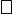 первинне зверненняповторне зверненняЯ, __________________________________,
                                                      (прізвище, власне ім'я, по батькові (за наявності) уповноваженої особи)
серія (за наявності) та номер паспорта (для фізичних осіб, які через свої релігійні переконання відмовляються від прийняття реєстраційного номера облікової картки платника податків та офіційно повідомили про це відповідному контролюючому органу і мають відмітку в паспорті) або відомості з єДокумента, або номер та дата довідки, виданої центром надання адміністративних послуг, державним підприємством, що належить до сфери управління ДМС, і його відокремленим підрозділом, територіальним органом або територіальним підрозділом ДМС, для громадян України, яких ідентифіковано згідно з відомостями Єдиного державного демографічного реєстру або відомчої інформаційної системи ДМС:серія (за наявності) та номер паспорта ________ N ________________реєстраційний номер облікової картки платника податків __________________________________
(крім осіб, які мають відмітку в паспорті про право здійснювати платежі за серією (за наявності) та номером паспорта) (зазначається обов'язково у разі подання заяви в електронній формі засобами Єдиного державного вебпорталу електронних послуг, зокрема з використанням мобільного додатка Порталу Дія (Дія)номер та дата довідки, виданої центром надання адміністративних послуг, державним підприємством, що належить до сфери управління ДМС, і його відокремленим підрозділом, територіальним органом або територіальним підрозділом ДМС, для громадян України, яких ідентифіковано згідно з відомостями Єдиного державного демографічного реєстру або відомчої інформаційної системи ДМСНаявність статусу особи з інвалідністю __________________________________
                                                                                                                                                 (так/ні)Унікальний номер запису в Єдиному державному демографічному реєстрі (за наявності)
__________________________________Відомості про задеклароване / зареєстроване / фактичне місце проживання (перебування) на території адміністративно-територіальної одиниці, звідки перемістилася особа, _________________Відомості про фактичне місце проживання (перебування), адреса місця, куди перемістилася особа, адреса електронної пошти __________________________________
__________________________________Номер телефону __________________________________Обставини, що спричинили внутрішнє переміщення:з територій активних бойових дій, можливих бойових дій або тимчасово окупованих Російською Федерацією територійзруйноване житлоінші причини, зазначені у статті 1 Закону України "Про забезпечення прав і свобод внутрішньо переміщених осіб" (зазначити, які)
__________________________________
__________________________________Відомості про осіб, які входять до складу сім'ї, зокрема неповнолітніх дітей, які перемістилися разом із внутрішньо переміщеною особою:Прізвище, власне ім'я, по батькові (за наявності)Дата народження (число, місяць, рік)Серія (за наявності) та номер паспорта громадянина України або свідоцтва про народження, або тимчасового посвідчення громадянина України (для іноземців та осіб без громадянства - паспортного документа іноземця або документа, що посвідчує особу без громадянства, посвідки на постійне / тимчасове проживання, або іншого документа, що підтверджує законність перебування іноземця чи особи без громадянства на території України, крім довідки про звернення за захистом в Україні), або номер та дата довідки, виданої центром надання адміністративних послуг, державним підприємством, що належить до сфери управління ДМС, і його відокремленим підрозділом, територіальним органом або територіальним підрозділом ДМС, для громадян України, яких ідентифіковано згідно з відомостями Єдиного державного демографічного реєстру або відомчої інформаційної системи ДМСРеєстраційний номер облікової картки платника податків або серія (за наявності) та номер паспорта громадянина України (для осіб, які мають відмітку в паспорті про право здійснювати платежі за його серією та номером)Наявність статусу особи з інвалідністю (так /ні)Унікальний номер запису в Єдиному державному демографічному реєстрі (за наявності)Просимо:призначити допомогу на проживання внутрішньо переміщеним особам;поінформувати про прийняте рішення із зазначенням відомостей, на підставі яких воно було прийнято, __________________________________
електронним листом на адресу електронної пошти __________________________________.У разі позитивного рішення прошу кошти допомоги на проживання внутрішньо переміщеним особам перераховувати на рахунок __________________________________
__________________________________.
                                                              (номер рахунка (за стандартом IBAN) найменування банку)Якщо заявник не згоден з рішенням уповноваженого органу про відмову у призначенні допомоги на проживання внутрішньо переміщеним особам, що прийнято на підставі інформації, отриманої під час обміну інформацією із суб'єктами надання інформації, державними реєстрами чи ресурсами, яку заявник вважає некоректною, заявник самостійно вживає заходів для уточнення такої інформації у відповідних першоджерелах або надання уповноваженому органу копій підтвердних документів, що можуть уточнити або спростувати невідомі чи некоректні відомості.Я поінформований (поінформована), що на уточнення відомостей, на підставі яких проведено призначення допомоги на проживання внутрішньо переміщеним особам, маю 14 календарних днів з моменту отримання електронного листа (повідомлення).Я поінформований (поінформована), що допомога не призначається у разі відповідності критеріям, встановленим пунктами 7 і 8 Порядку надання допомоги на проживання внутрішньо переміщеним особам.У разі зміни виплатних реквізитів мого банківського рахунка зобов'язуюся протягом 10 календарних днів письмово повідомити про це уповноваженому органу.___ ____________ 20__ р.__________________
(підпис)Дата та час здійснення телефонних дзвінків, їх кількість:1. Дата ____________________________ Час __________________________________Номер засобу телефонного зв'язку: __________________________________
                                                                                                                      (на який здійснюється телефонний дзвінок)Номер засобу телефонного зв'язку: __________________________________
                                                                                                                       (з якого здійснюється телефонний дзвінок)2. Дата ____________________________ Час __________________________________Номер засобу телефонного зв'язку: __________________________________
                                                                                                                      (на який здійснюється телефонний дзвінок)Номер засобу телефонного зв'язку: __________________________________
                                                                                                                       (з якого здійснюється телефонний дзвінок)Дата та час здійснення повідомлень засобами іншого доступного зв'язку, їх кількість:1. Дата ____________________________ Час __________________________________Засіб іншого доступного зв'язку: __________________________________
                                                                                     (вид та реквізити засобу зв'язку, на який здійснюється повідомлення)Засіб іншого доступного зв'язку: __________________________________
                                                                                      (вид та реквізити засобу зв'язку, з якого здійснюється повідомлення)2. Дата ____________________________ Час __________________________________Засіб іншого доступного зв'язку: __________________________________
                                                                                     (вид та реквізити засобу зв'язку, на який здійснюється повідомлення)Засіб іншого доступного зв'язку: __________________________________
                                                                                      (вид та реквізити засобу зв'язку, з якого здійснюється повідомлення)Відповідно до пункту 28 Порядку надання допомоги на проживання внутрішньо переміщеним особам, затвердженого постановою Кабінету Міністрів України від 20 березня 2022 р. N 332 "Деякі питання виплати допомоги на проживання внутрішньо переміщеним особам" (Офіційний вісник України, 2022 р., N 26, ст. 1418; 2023 р., N 69, ст. 3990), здійснено телефонні дзвінки/повідомлення засобами іншого доступного зв'язку та встановлено __________________________________
                                                                                                                                 (вказати відсутність/наявність телефонного або
                                                                                                                                                    іншого доступного зв'язку)з внутрішньо переміщеною особою __________________________________
                                                                                                             (прізвище, власне ім'я та по батькові (за наявності)
__________________________________Телефонні дзвінки або повідомлення засобами іншого доступного зв'язку здійснювалися уповноваженою особоюУповноважені особи, які брали участь у здійсненні телефонних дзвінків або повідомлень засобами іншого доступного зв'язкуДо структурного підрозділу з питань соціального захисту населення районних, районних у м. Києві державних адміністрацій, структурного підрозділу з питань соціального захисту населення виконавчих органів міських, районних у містах рад/виконавчого органу сільської, селищної, міської, районної в місті ради/центру надання адміністративних послуг
__________________________________
__________________________________
(зазначити від кого:  заявник,  законний представник,  родич малолітньої дитини,  вітчим, мачуха, з якими проживає (перебуває) дитина,  представник органу опіки та піклування,  керівник дитячого закладу, закладу охорони здоров'я або закладу соціального захисту, до якого влаштовано дитину-сироту або дитину, позбавлену батьківського піклування, недієздатну особу або особу, цивільна дієздатність якої обмежена)
__________________________________
(П. І. Б. заявника, законного представника, родича, вітчима, мачухи, з якими проживає (перебуває) дитина, представника органу опіки та піклування або керівника дитячого закладу, закладу охорони здоров'я або закладу соціального захисту, до якого влаштовано дитину-сироту або дитину, позбавлену батьківського піклування, недієздатну особу або особу, цивільна дієздатність якої обмежена)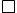 Про взяття на облік
(заповнюється законним представником, родичем малолітньої дитини, вітчимом, мачухою, з якими проживає (перебуває) дитина, представником органу опіки та піклування, керівником дитячого закладу, закладу охорони здоров'я або закладу соціального захисту, до якого влаштовано дитину-сироту або дитину, позбавлену батьківського піклування, недієздатну особу або особу, цивільна дієздатність якої обмежена)
__________________________________
                             (П. І. Б. малолітньої дитини, недієздатної особи або особи, цивільна
                                                                   дієздатність якої обмежена)Відомості про внутрішньо переміщену особу:громадянство __________________________________
останнє задеклароване/зареєстроване місце проживання внутрішньо переміщеної особи з місця переміщення
__________________________________
__________________________________документ, що посвідчує особу та підтверджує її спеціальний статус:
серія ___ номер __________________________________,
виданий __________________________________
дата видачі "___" ____________ ____ р.
свідоцтво про народження дитини: серія _____, номер _________________
адреса місця, куди перемістилася особа, та контактний номер телефону
__________________________________
дата народження "___" ____________ ____ р.
місце народження __________________________________
стать __________________Фактичне місце проживання/перебування __________________________________
                                                                                                                           (вулиця, номер будинку, номер квартири,
__________________________________
      назва населеного пункту, району, області, найменування дитячого закладу, закладу охорони здоров'я або закладу
__________________________________
             соціального захисту, до якого влаштовано дитину-сироту або дитину, позбавлену батьківського піклування,
__________________________________
                             недієздатну особу або особу, цивільна дієздатність якої обмежена, та з якої дати проживає)
___ ____________ 20__ р.Категорія__________________________________
(пенсіонер, одержувач соціальної допомоги, працездатна особа, безробітний, дитина-сирота, дитина,
позбавлена батьківського піклування, недієздатна особа, особа, цивільна дієздатність якої обмежена, малолітня дитина, яка переміщується без супроводу законних представників, тощо)Відомості про наявність інвалідності:
причина настання інвалідності __________________________________
група (підгрупа) інвалідності __________________________________
нозологічні ознаки __________________________________
потреба в технічних та інших засобах реабілітації __________________________________
__________________________________
потреба у санаторно-курортному лікуванні __________________________________Відомості про працевлаштування __________________________________
                                                                                              (посада, найменування підприємства, установи, організації)Освіта __________________________________
Спеціалізація за професійною освітою __________________________________
Професія __________________________________
Посада за останнім місцем роботи __________________________________
Види соціальних виплат, які отримує __________________________________
                                                                                                                           (пенсія за віком, пенсія по інвалідності,
__________________________________
                                                         пенсія у зв'язку із втратою годувальника, допомога сім'ям з дітьми тощо)Відомості про членів сім'ї, які переміщуються разом із внутрішньо переміщеною особою (заповнюється одним із членів сім'ї):П. І. Б.Родинні стосункиДата народженняСерія, номер документа, що посвідчує особу, або свідоцтва про народження, дані про документ, що підтверджує спеціальний статус особиКатегорія (пенсіонер, одержувач соціальної допомоги, працездатна особа тощо)Відомості про законних представників, які супроводжують малолітню дитину, недієздатних осіб або осіб, цивільна дієздатність яких обмежена, родичів (бабу, діда, прабабу, прадіда, тітку, дядька, повнолітніх брата або сестру) або вітчима, мачуху, з якими проживає (перебуває) дитина:П. І. Б.Родинні стосункиГромадянствоДат народженняСерія, номер документа, що посвідчує особу та підтверджує її спеціальний статусМісце проживанняВідомості про місце навчання/виховання дитини (найменування закладу) ______________________
__________________________________Потреби внутрішньо переміщеної особи (житлові, соціальні, медичні, освітні тощо)
__________________________________
__________________________________Відомості про реєстраційний номер облікової картки платника податків (крім фізичних осіб, які через свої релігійні переконання відмовилися від прийняття реєстраційного номера облікової картки платника податків, повідомили про це відповідний контролюючий орган і мають відмітку в паспорті, або які не є громадянами України) __________________________________Я, __________________________________,
                                                                              (П. І. Б.)
даю згоду на обробку, використання, зберігання та надання моїх персональних даних / персональних даних особи, від імені якої подається заява, відповідно до Закону України "Про захист персональних даних".Інформація щодо персональних даних може передаватися до агенцій ООН та Міжнародного Комітету Червоного Хреста для надання допомоги:  даю згоду            не даю згоди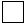 __________________
(дата)__________________________________
(підпис заявника, законного представника, керівника закладу)_________________
(П. І. Б.)".